РЕСПУБЛИКА КРЫМНИЖНЕГОРСКИЙ РАЙОНАДМИНИСТРАЦИЯ ИЗОБИЛЬНЕНСКОГО СЕЛЬСКОГО ПОСЕЛЕНИЯПОСТАНОВЛЕНИЕ20 февраля 2021 года                     с. Изобильное                                 № 11Об утверждении Плана мероприятий на 2021-2023 годы по реализации в муниципальном образовании Изобильненское сельское поселение Нижнегорского Района Республики Крым Стратегии государственной национальной политики Российской Федерации на период до 2025 годасоответствии с Федеральным законом Российской Федерации от 06.10.2003 №131-ФЗ «Об общих принципах организации местного самоуправления в Российской Федерации», Указом Президента Российской Федерации от 19 декабря 2012 года № 1666 «О Стратегии государственной национальной политики российской Федерации на период до 2025 года», Уставом муниципального образования Изобильненское сельское поселение Нижнегорского района Республики Крым, администрация Изобильненского сельского поселения Нижнегорского района Республики КрымПОСТАНОВЛЯЕТ:Утвердить План мероприятий на 2021-2023 годы по реализации в муниципальном образовании Изобильненское сельское поселение Нижнегорского Района Республики Крым Стратегии государственной национальной политики Российской Федерации на период до 2025 года согласно приложению.Обнародовать на официальном сайте муниципального образования в информационно- телекоммуникационной сети Интернет (izobilnoe-sp.ru) и на информационном стенде администрации Изобильненского сельского поселения расположенном по адресу: Республика Крым, Нижнегорский район, с. Изобильное, пер.Центральный,15.3. Настоящее постановление вступает в силу после его официального опубликования (обнародования).Контроль за исполнением настоящего постановления оставляю за собой.ПредседательИзобильненского сельского совета-глава администрацииИзобильненского сельского поселения                                       Л.Г.НазароваПриложениек Постановлению администрацииИзобильненского сельского поселенияНижнегорского района Республики Крымот 20.002.2021г.  № 11ПЛАН
мероприятий на 2021-2023 годы по реализации в муниципальном образовании Изобильненское сельское поселение Нижнегорского района Республики Крым Стратегии государственной национальной политики Российской Федерации на период до 2025 годаNп/пNп/пNп/пНаименованиемероприятияНаименованиемероприятияНаименованиемероприятияНаименованиемероприятияНаименованиемероприятияНаименованиемероприятияНаименованиемероприятияНаименованиемероприятияНаименованиемероприятияСрок исполненияСрок исполненияСрок исполненияСрок исполненияСрок исполненияОтветственные исполнителиОтветственные исполнителиОтветственные исполнителиОтветственные исполнителиОтветственные исполнителиОтветственные исполнителиОтветственные исполнителиОтветственные исполнителиИсточники финансированияИсточники финансированияИсточники финансированияИсточники финансированияИсточники финансированияОсновное направление государственной национальной политикиОсновное направление государственной национальной политикиОсновное направление государственной национальной политикиОсновное направление государственной национальной политикиОсновное направление государственной национальной политикиОсновное направление государственной национальной политикиОсновное направление государственной национальной политикиОсновное направление государственной национальной политикиОсновное направление государственной национальной политикиОсновное направление государственной национальной политикиОсновное направление государственной национальной политикиИндикаторы(количественные или качественные)для контроляисполнениямероприятияИндикаторы(количественные или качественные)для контроляисполнениямероприятияИндикаторы(количественные или качественные)для контроляисполнениямероприятияИндикаторы(количественные или качественные)для контроляисполнениямероприятияДокументы, подтверждающие исполнение мероприятияДокументы, подтверждающие исполнение мероприятияДокументы, подтверждающие исполнение мероприятия111122222223333344444444455556666666666677777888I. Обеспечение равноправия граждан и реализации их конституционных правI. Обеспечение равноправия граждан и реализации их конституционных правI. Обеспечение равноправия граждан и реализации их конституционных правI. Обеспечение равноправия граждан и реализации их конституционных правI. Обеспечение равноправия граждан и реализации их конституционных правI. Обеспечение равноправия граждан и реализации их конституционных правI. Обеспечение равноправия граждан и реализации их конституционных правI. Обеспечение равноправия граждан и реализации их конституционных правI. Обеспечение равноправия граждан и реализации их конституционных правI. Обеспечение равноправия граждан и реализации их конституционных правI. Обеспечение равноправия граждан и реализации их конституционных правI. Обеспечение равноправия граждан и реализации их конституционных правI. Обеспечение равноправия граждан и реализации их конституционных правI. Обеспечение равноправия граждан и реализации их конституционных правI. Обеспечение равноправия граждан и реализации их конституционных правI. Обеспечение равноправия граждан и реализации их конституционных правI. Обеспечение равноправия граждан и реализации их конституционных правI. Обеспечение равноправия граждан и реализации их конституционных правI. Обеспечение равноправия граждан и реализации их конституционных правI. Обеспечение равноправия граждан и реализации их конституционных правI. Обеспечение равноправия граждан и реализации их конституционных правI. Обеспечение равноправия граждан и реализации их конституционных правI. Обеспечение равноправия граждан и реализации их конституционных правI. Обеспечение равноправия граждан и реализации их конституционных правI. Обеспечение равноправия граждан и реализации их конституционных правI. Обеспечение равноправия граждан и реализации их конституционных правI. Обеспечение равноправия граждан и реализации их конституционных правI. Обеспечение равноправия граждан и реализации их конституционных правI. Обеспечение равноправия граждан и реализации их конституционных правI. Обеспечение равноправия граждан и реализации их конституционных правI. Обеспечение равноправия граждан и реализации их конституционных правI. Обеспечение равноправия граждан и реализации их конституционных правI. Обеспечение равноправия граждан и реализации их конституционных правI. Обеспечение равноправия граждан и реализации их конституционных правI. Обеспечение равноправия граждан и реализации их конституционных правI. Обеспечение равноправия граждан и реализации их конституционных правI. Обеспечение равноправия граждан и реализации их конституционных правI. Обеспечение равноправия граждан и реализации их конституционных правI. Обеспечение равноправия граждан и реализации их конституционных правI. Обеспечение равноправия граждан и реализации их конституционных правI. Обеспечение равноправия граждан и реализации их конституционных правI. Обеспечение равноправия граждан и реализации их конституционных правI. Обеспечение равноправия граждан и реализации их конституционных правI. Обеспечение равноправия граждан и реализации их конституционных правI. Обеспечение равноправия граждан и реализации их конституционных правI. Обеспечение равноправия граждан и реализации их конституционных правI. Обеспечение равноправия граждан и реализации их конституционных правI. Обеспечение равноправия граждан и реализации их конституционных прав1.1.1.1.1.1.1.1.Мониторинг обращений граждан о фактах нарушений принципа равенства граждан независимо от расы, национальности, языка, отношения к религии, убеждений, принадлежности к общественным объединениям, а также других обстоятельств в том числе при приеме на работу при замещении должностей, при замещении должностей в правоохранительных органах и в судебной системе, при формировании кадрового резерваМониторинг обращений граждан о фактах нарушений принципа равенства граждан независимо от расы, национальности, языка, отношения к религии, убеждений, принадлежности к общественным объединениям, а также других обстоятельств в том числе при приеме на работу при замещении должностей, при замещении должностей в правоохранительных органах и в судебной системе, при формировании кадрового резерваМониторинг обращений граждан о фактах нарушений принципа равенства граждан независимо от расы, национальности, языка, отношения к религии, убеждений, принадлежности к общественным объединениям, а также других обстоятельств в том числе при приеме на работу при замещении должностей, при замещении должностей в правоохранительных органах и в судебной системе, при формировании кадрового резерваМониторинг обращений граждан о фактах нарушений принципа равенства граждан независимо от расы, национальности, языка, отношения к религии, убеждений, принадлежности к общественным объединениям, а также других обстоятельств в том числе при приеме на работу при замещении должностей, при замещении должностей в правоохранительных органах и в судебной системе, при формировании кадрового резерваМониторинг обращений граждан о фактах нарушений принципа равенства граждан независимо от расы, национальности, языка, отношения к религии, убеждений, принадлежности к общественным объединениям, а также других обстоятельств в том числе при приеме на работу при замещении должностей, при замещении должностей в правоохранительных органах и в судебной системе, при формировании кадрового резерваМониторинг обращений граждан о фактах нарушений принципа равенства граждан независимо от расы, национальности, языка, отношения к религии, убеждений, принадлежности к общественным объединениям, а также других обстоятельств в том числе при приеме на работу при замещении должностей, при замещении должностей в правоохранительных органах и в судебной системе, при формировании кадрового резерваМониторинг обращений граждан о фактах нарушений принципа равенства граждан независимо от расы, национальности, языка, отношения к религии, убеждений, принадлежности к общественным объединениям, а также других обстоятельств в том числе при приеме на работу при замещении должностей, при замещении должностей в правоохранительных органах и в судебной системе, при формировании кадрового резерваЕжегодноЕжегодноЕжегодноЕжегодноЕжегодноАдминистрация Изобильненского сельского поселенияАдминистрация Изобильненского сельского поселенияАдминистрация Изобильненского сельского поселенияАдминистрация Изобильненского сельского поселенияАдминистрация Изобильненского сельского поселенияАдминистрация Изобильненского сельского поселенияАдминистрация Изобильненского сельского поселенияАдминистрация Изобильненского сельского поселенияАдминистрация Изобильненского сельского поселенияФинансирование не требуетсяФинансирование не требуетсяФинансирование не требуетсяФинансирование не требуетсяФинансирование не требуетсяФинансирование не требуетсяОбеспечение равенства прав и свобод человека и гражданина независимо от расы, национальности, языка, происхождения, имущественного или должностного положения, места жительства, отношения к религии, убеждений, принадлежности к общественным объединениям, а также других обстоятельств при приеме на работу, замещении должностей государственной и муниципальной службы, формировании кадрового резерва;принятие мер по недопущению дискриминации по признаку национальной принадлежности при осуществлении государственными органами местного самоуправления своей деятельностиОбеспечение равенства прав и свобод человека и гражданина независимо от расы, национальности, языка, происхождения, имущественного или должностного положения, места жительства, отношения к религии, убеждений, принадлежности к общественным объединениям, а также других обстоятельств при приеме на работу, замещении должностей государственной и муниципальной службы, формировании кадрового резерва;принятие мер по недопущению дискриминации по признаку национальной принадлежности при осуществлении государственными органами местного самоуправления своей деятельностиОбеспечение равенства прав и свобод человека и гражданина независимо от расы, национальности, языка, происхождения, имущественного или должностного положения, места жительства, отношения к религии, убеждений, принадлежности к общественным объединениям, а также других обстоятельств при приеме на работу, замещении должностей государственной и муниципальной службы, формировании кадрового резерва;принятие мер по недопущению дискриминации по признаку национальной принадлежности при осуществлении государственными органами местного самоуправления своей деятельностиОбеспечение равенства прав и свобод человека и гражданина независимо от расы, национальности, языка, происхождения, имущественного или должностного положения, места жительства, отношения к религии, убеждений, принадлежности к общественным объединениям, а также других обстоятельств при приеме на работу, замещении должностей государственной и муниципальной службы, формировании кадрового резерва;принятие мер по недопущению дискриминации по признаку национальной принадлежности при осуществлении государственными органами местного самоуправления своей деятельностиОбеспечение равенства прав и свобод человека и гражданина независимо от расы, национальности, языка, происхождения, имущественного или должностного положения, места жительства, отношения к религии, убеждений, принадлежности к общественным объединениям, а также других обстоятельств при приеме на работу, замещении должностей государственной и муниципальной службы, формировании кадрового резерва;принятие мер по недопущению дискриминации по признаку национальной принадлежности при осуществлении государственными органами местного самоуправления своей деятельностиОбеспечение равенства прав и свобод человека и гражданина независимо от расы, национальности, языка, происхождения, имущественного или должностного положения, места жительства, отношения к религии, убеждений, принадлежности к общественным объединениям, а также других обстоятельств при приеме на работу, замещении должностей государственной и муниципальной службы, формировании кадрового резерва;принятие мер по недопущению дискриминации по признаку национальной принадлежности при осуществлении государственными органами местного самоуправления своей деятельностиОбеспечение равенства прав и свобод человека и гражданина независимо от расы, национальности, языка, происхождения, имущественного или должностного положения, места жительства, отношения к религии, убеждений, принадлежности к общественным объединениям, а также других обстоятельств при приеме на работу, замещении должностей государственной и муниципальной службы, формировании кадрового резерва;принятие мер по недопущению дискриминации по признаку национальной принадлежности при осуществлении государственными органами местного самоуправления своей деятельностиОбеспечение равенства прав и свобод человека и гражданина независимо от расы, национальности, языка, происхождения, имущественного или должностного положения, места жительства, отношения к религии, убеждений, принадлежности к общественным объединениям, а также других обстоятельств при приеме на работу, замещении должностей государственной и муниципальной службы, формировании кадрового резерва;принятие мер по недопущению дискриминации по признаку национальной принадлежности при осуществлении государственными органами местного самоуправления своей деятельностиОбеспечение равенства прав и свобод человека и гражданина независимо от расы, национальности, языка, происхождения, имущественного или должностного положения, места жительства, отношения к религии, убеждений, принадлежности к общественным объединениям, а также других обстоятельств при приеме на работу, замещении должностей государственной и муниципальной службы, формировании кадрового резерва;принятие мер по недопущению дискриминации по признаку национальной принадлежности при осуществлении государственными органами местного самоуправления своей деятельностиНаличие (отсутствие) фактов нарушений принципа равноправия гражданНаличие (отсутствие) фактов нарушений принципа равноправия гражданНаличие (отсутствие) фактов нарушений принципа равноправия гражданНаличие (отсутствие) фактов нарушений принципа равноправия гражданНаличие (отсутствие) фактов нарушений принципа равноправия гражданОтчеты об обращениях гражданОтчеты об обращениях гражданОтчеты об обращениях граждан1.21.21.21.2Организация и проведение сходов граждан по вопросам сохранения межэтнической стабильности и профилактики экстремистских проявлений на территории Изобильненского сельского поселенияОрганизация и проведение сходов граждан по вопросам сохранения межэтнической стабильности и профилактики экстремистских проявлений на территории Изобильненского сельского поселенияОрганизация и проведение сходов граждан по вопросам сохранения межэтнической стабильности и профилактики экстремистских проявлений на территории Изобильненского сельского поселенияОрганизация и проведение сходов граждан по вопросам сохранения межэтнической стабильности и профилактики экстремистских проявлений на территории Изобильненского сельского поселенияОрганизация и проведение сходов граждан по вопросам сохранения межэтнической стабильности и профилактики экстремистских проявлений на территории Изобильненского сельского поселенияОрганизация и проведение сходов граждан по вопросам сохранения межэтнической стабильности и профилактики экстремистских проявлений на территории Изобильненского сельского поселенияОрганизация и проведение сходов граждан по вопросам сохранения межэтнической стабильности и профилактики экстремистских проявлений на территории Изобильненского сельского поселения2021-2023 годы2021-2023 годы2021-2023 годы2021-2023 годы2021-2023 годыАдминистрация Изобильненского сельского поселенияАдминистрация Изобильненского сельского поселенияАдминистрация Изобильненского сельского поселенияАдминистрация Изобильненского сельского поселенияАдминистрация Изобильненского сельского поселенияАдминистрация Изобильненского сельского поселенияАдминистрация Изобильненского сельского поселенияАдминистрация Изобильненского сельского поселенияАдминистрация Изобильненского сельского поселенияФинансирование не требуетсяФинансирование не требуетсяФинансирование не требуетсяФинансирование не требуетсяФинансирование не требуетсяФинансирование не требуетсяСовершенствование муниципального управления на территории Изобильненского сельского поселенияСовершенствование муниципального управления на территории Изобильненского сельского поселенияСовершенствование муниципального управления на территории Изобильненского сельского поселенияСовершенствование муниципального управления на территории Изобильненского сельского поселенияСовершенствование муниципального управления на территории Изобильненского сельского поселенияСовершенствование муниципального управления на территории Изобильненского сельского поселенияСовершенствование муниципального управления на территории Изобильненского сельского поселенияСовершенствование муниципального управления на территории Изобильненского сельского поселенияСовершенствование муниципального управления на территории Изобильненского сельского поселенияНаличие (отсутствие) межнациональных конфликтовНаличие (отсутствие) межнациональных конфликтовНаличие (отсутствие) межнациональных конфликтовНаличие (отсутствие) межнациональных конфликтовНаличие (отсутствие) межнациональных конфликтовПротокол схода гражданПротокол схода гражданПротокол схода граждан1.3.1.3.1.3.1.3.Проведение мероприятий, приуроченных к Дню прав человекаПроведение мероприятий, приуроченных к Дню прав человекаПроведение мероприятий, приуроченных к Дню прав человекаПроведение мероприятий, приуроченных к Дню прав человекаПроведение мероприятий, приуроченных к Дню прав человекаПроведение мероприятий, приуроченных к Дню прав человекаПроведение мероприятий, приуроченных к Дню прав человекаЕжегодноЕжегодноЕжегодноЕжегодноЕжегодноАдминистрация Изобильненского сельского поселения, МБОУ «Изобильненская СОШДС», Изобильненский СДК библиотека с. Изобильное (с согласия)Администрация Изобильненского сельского поселения, МБОУ «Изобильненская СОШДС», Изобильненский СДК библиотека с. Изобильное (с согласия)Администрация Изобильненского сельского поселения, МБОУ «Изобильненская СОШДС», Изобильненский СДК библиотека с. Изобильное (с согласия)Администрация Изобильненского сельского поселения, МБОУ «Изобильненская СОШДС», Изобильненский СДК библиотека с. Изобильное (с согласия)Администрация Изобильненского сельского поселения, МБОУ «Изобильненская СОШДС», Изобильненский СДК библиотека с. Изобильное (с согласия)Администрация Изобильненского сельского поселения, МБОУ «Изобильненская СОШДС», Изобильненский СДК библиотека с. Изобильное (с согласия)Администрация Изобильненского сельского поселения, МБОУ «Изобильненская СОШДС», Изобильненский СДК библиотека с. Изобильное (с согласия)Администрация Изобильненского сельского поселения, МБОУ «Изобильненская СОШДС», Изобильненский СДК библиотека с. Изобильное (с согласия)Администрация Изобильненского сельского поселения, МБОУ «Изобильненская СОШДС», Изобильненский СДК библиотека с. Изобильное (с согласия)Финансирование не требуетсяФинансирование не требуетсяФинансирование не требуетсяФинансирование не требуетсяФинансирование не требуетсяФинансирование не требуетсяСнижение уровня правового нигилизма населения сельского поселенияСнижение уровня правового нигилизма населения сельского поселенияСнижение уровня правового нигилизма населения сельского поселенияСнижение уровня правового нигилизма населения сельского поселенияСнижение уровня правового нигилизма населения сельского поселенияСнижение уровня правового нигилизма населения сельского поселенияСнижение уровня правового нигилизма населения сельского поселенияСнижение уровня правового нигилизма населения сельского поселенияСнижение уровня правового нигилизма населения сельского поселенияПовышения уровня правовой грамотностиПовышения уровня правовой грамотностиПовышения уровня правовой грамотностиПовышения уровня правовой грамотностиПовышения уровня правовой грамотностиОтчет о проведении мероприятияОтчет о проведении мероприятияОтчет о проведении мероприятияII. Обеспечение межнационального мира и согласия, гармонизации межнациональных (межэтнических) отношенийII. Обеспечение межнационального мира и согласия, гармонизации межнациональных (межэтнических) отношенийII. Обеспечение межнационального мира и согласия, гармонизации межнациональных (межэтнических) отношенийII. Обеспечение межнационального мира и согласия, гармонизации межнациональных (межэтнических) отношенийII. Обеспечение межнационального мира и согласия, гармонизации межнациональных (межэтнических) отношенийII. Обеспечение межнационального мира и согласия, гармонизации межнациональных (межэтнических) отношенийII. Обеспечение межнационального мира и согласия, гармонизации межнациональных (межэтнических) отношенийII. Обеспечение межнационального мира и согласия, гармонизации межнациональных (межэтнических) отношенийII. Обеспечение межнационального мира и согласия, гармонизации межнациональных (межэтнических) отношенийII. Обеспечение межнационального мира и согласия, гармонизации межнациональных (межэтнических) отношенийII. Обеспечение межнационального мира и согласия, гармонизации межнациональных (межэтнических) отношенийII. Обеспечение межнационального мира и согласия, гармонизации межнациональных (межэтнических) отношенийII. Обеспечение межнационального мира и согласия, гармонизации межнациональных (межэтнических) отношенийII. Обеспечение межнационального мира и согласия, гармонизации межнациональных (межэтнических) отношенийII. Обеспечение межнационального мира и согласия, гармонизации межнациональных (межэтнических) отношенийII. Обеспечение межнационального мира и согласия, гармонизации межнациональных (межэтнических) отношенийII. Обеспечение межнационального мира и согласия, гармонизации межнациональных (межэтнических) отношенийII. Обеспечение межнационального мира и согласия, гармонизации межнациональных (межэтнических) отношенийII. Обеспечение межнационального мира и согласия, гармонизации межнациональных (межэтнических) отношенийII. Обеспечение межнационального мира и согласия, гармонизации межнациональных (межэтнических) отношенийII. Обеспечение межнационального мира и согласия, гармонизации межнациональных (межэтнических) отношенийII. Обеспечение межнационального мира и согласия, гармонизации межнациональных (межэтнических) отношенийII. Обеспечение межнационального мира и согласия, гармонизации межнациональных (межэтнических) отношенийII. Обеспечение межнационального мира и согласия, гармонизации межнациональных (межэтнических) отношенийII. Обеспечение межнационального мира и согласия, гармонизации межнациональных (межэтнических) отношенийII. Обеспечение межнационального мира и согласия, гармонизации межнациональных (межэтнических) отношенийII. Обеспечение межнационального мира и согласия, гармонизации межнациональных (межэтнических) отношенийII. Обеспечение межнационального мира и согласия, гармонизации межнациональных (межэтнических) отношенийII. Обеспечение межнационального мира и согласия, гармонизации межнациональных (межэтнических) отношенийII. Обеспечение межнационального мира и согласия, гармонизации межнациональных (межэтнических) отношенийII. Обеспечение межнационального мира и согласия, гармонизации межнациональных (межэтнических) отношенийII. Обеспечение межнационального мира и согласия, гармонизации межнациональных (межэтнических) отношенийII. Обеспечение межнационального мира и согласия, гармонизации межнациональных (межэтнических) отношенийII. Обеспечение межнационального мира и согласия, гармонизации межнациональных (межэтнических) отношенийII. Обеспечение межнационального мира и согласия, гармонизации межнациональных (межэтнических) отношенийII. Обеспечение межнационального мира и согласия, гармонизации межнациональных (межэтнических) отношенийII. Обеспечение межнационального мира и согласия, гармонизации межнациональных (межэтнических) отношенийII. Обеспечение межнационального мира и согласия, гармонизации межнациональных (межэтнических) отношенийII. Обеспечение межнационального мира и согласия, гармонизации межнациональных (межэтнических) отношенийII. Обеспечение межнационального мира и согласия, гармонизации межнациональных (межэтнических) отношенийII. Обеспечение межнационального мира и согласия, гармонизации межнациональных (межэтнических) отношенийII. Обеспечение межнационального мира и согласия, гармонизации межнациональных (межэтнических) отношенийII. Обеспечение межнационального мира и согласия, гармонизации межнациональных (межэтнических) отношенийII. Обеспечение межнационального мира и согласия, гармонизации межнациональных (межэтнических) отношенийII. Обеспечение межнационального мира и согласия, гармонизации межнациональных (межэтнических) отношенийII. Обеспечение межнационального мира и согласия, гармонизации межнациональных (межэтнических) отношенийII. Обеспечение межнационального мира и согласия, гармонизации межнациональных (межэтнических) отношенийII. Обеспечение межнационального мира и согласия, гармонизации межнациональных (межэтнических) отношений2.1.2.1.2.1.2.1.Проведение мероприятий, приуроченных ко Дню РоссииПроведение мероприятий, приуроченных ко Дню РоссииПроведение мероприятий, приуроченных ко Дню РоссииПроведение мероприятий, приуроченных ко Дню РоссииПроведение мероприятий, приуроченных ко Дню РоссииПроведение мероприятий, приуроченных ко Дню РоссииПроведение мероприятий, приуроченных ко Дню РоссииЕжегодноЕжегодноЕжегодноЕжегодноЕжегодноАдминистрация Изобильненского сельского поселения, МБОУ «Изобильненская СОШДС», Изобильненский СДК библиотека с. Изобильное (с согласия)Администрация Изобильненского сельского поселения, МБОУ «Изобильненская СОШДС», Изобильненский СДК библиотека с. Изобильное (с согласия)Администрация Изобильненского сельского поселения, МБОУ «Изобильненская СОШДС», Изобильненский СДК библиотека с. Изобильное (с согласия)Администрация Изобильненского сельского поселения, МБОУ «Изобильненская СОШДС», Изобильненский СДК библиотека с. Изобильное (с согласия)Администрация Изобильненского сельского поселения, МБОУ «Изобильненская СОШДС», Изобильненский СДК библиотека с. Изобильное (с согласия)Администрация Изобильненского сельского поселения, МБОУ «Изобильненская СОШДС», Изобильненский СДК библиотека с. Изобильное (с согласия)Администрация Изобильненского сельского поселения, МБОУ «Изобильненская СОШДС», Изобильненский СДК библиотека с. Изобильное (с согласия)Финансирование не требуетсяФинансирование не требуетсяФинансирование не требуетсяФинансирование не требуетсяФинансирование не требуетсяФинансирование не требуетсяФинансирование не требуетсяФинансирование не требуетсяПовышение интереса к изучению истории, культуры и языков народов Российской Федерации, значимых исторических событий, ставших основой государственных праздников и памятных дат, связанных с реализацией государственной национальной политики Российской ФедерацииПовышение интереса к изучению истории, культуры и языков народов Российской Федерации, значимых исторических событий, ставших основой государственных праздников и памятных дат, связанных с реализацией государственной национальной политики Российской ФедерацииПовышение интереса к изучению истории, культуры и языков народов Российской Федерации, значимых исторических событий, ставших основой государственных праздников и памятных дат, связанных с реализацией государственной национальной политики Российской ФедерацииПовышение интереса к изучению истории, культуры и языков народов Российской Федерации, значимых исторических событий, ставших основой государственных праздников и памятных дат, связанных с реализацией государственной национальной политики Российской ФедерацииПовышение интереса к изучению истории, культуры и языков народов Российской Федерации, значимых исторических событий, ставших основой государственных праздников и памятных дат, связанных с реализацией государственной национальной политики Российской ФедерацииПовышение интереса к изучению истории, культуры и языков народов Российской Федерации, значимых исторических событий, ставших основой государственных праздников и памятных дат, связанных с реализацией государственной национальной политики Российской ФедерацииПовышение интереса к изучению истории, культуры и языков народов Российской Федерации, значимых исторических событий, ставших основой государственных праздников и памятных дат, связанных с реализацией государственной национальной политики Российской ФедерацииПовышение интереса к изучению истории, культуры и языков народов Российской Федерации, значимых исторических событий, ставших основой государственных праздников и памятных дат, связанных с реализацией государственной национальной политики Российской ФедерацииПовышение интереса к изучению истории, культуры и языков народов Российской Федерации, значимых исторических событий, ставших основой государственных праздников и памятных дат, связанных с реализацией государственной национальной политики Российской ФедерацииКоличество проведенных мероприятий;количество участниковКоличество проведенных мероприятий;количество участниковКоличество проведенных мероприятий;количество участниковКоличество проведенных мероприятий;количество участниковКоличество проведенных мероприятий;количество участниковКоличество проведенных мероприятий;количество участниковКоличество проведенных мероприятий;количество участниковотчет о проделанной работе; информация на сайте Администрации Изобильненского сельского поселения2.22.22.22.2Проведение торжественных мероприятий, приуроченных к национальным праздникам народов, проживающих на территории сельского поселенияПроведение торжественных мероприятий, приуроченных к национальным праздникам народов, проживающих на территории сельского поселенияПроведение торжественных мероприятий, приуроченных к национальным праздникам народов, проживающих на территории сельского поселенияПроведение торжественных мероприятий, приуроченных к национальным праздникам народов, проживающих на территории сельского поселенияПроведение торжественных мероприятий, приуроченных к национальным праздникам народов, проживающих на территории сельского поселенияПроведение торжественных мероприятий, приуроченных к национальным праздникам народов, проживающих на территории сельского поселенияПроведение торжественных мероприятий, приуроченных к национальным праздникам народов, проживающих на территории сельского поселенияВесь периодВесь периодВесь периодВесь периодВесь периодАдминистрация Изобильненского сельского поселения, МБОУ «Изобильненская СОШДС», Изобильненский СДК библиотека с. Изобильное (с согласия)Администрация Изобильненского сельского поселения, МБОУ «Изобильненская СОШДС», Изобильненский СДК библиотека с. Изобильное (с согласия)Администрация Изобильненского сельского поселения, МБОУ «Изобильненская СОШДС», Изобильненский СДК библиотека с. Изобильное (с согласия)Администрация Изобильненского сельского поселения, МБОУ «Изобильненская СОШДС», Изобильненский СДК библиотека с. Изобильное (с согласия)Администрация Изобильненского сельского поселения, МБОУ «Изобильненская СОШДС», Изобильненский СДК библиотека с. Изобильное (с согласия)Администрация Изобильненского сельского поселения, МБОУ «Изобильненская СОШДС», Изобильненский СДК библиотека с. Изобильное (с согласия)Администрация Изобильненского сельского поселения, МБОУ «Изобильненская СОШДС», Изобильненский СДК библиотека с. Изобильное (с согласия)Финансирование не требуетсяФинансирование не требуетсяФинансирование не требуетсяФинансирование не требуетсяФинансирование не требуетсяФинансирование не требуетсяФинансирование не требуетсяФинансирование не требуетсяРаспространение знаний о национальных праздниках и культуре народов Российской ФедерацииРаспространение знаний о национальных праздниках и культуре народов Российской ФедерацииРаспространение знаний о национальных праздниках и культуре народов Российской ФедерацииРаспространение знаний о национальных праздниках и культуре народов Российской ФедерацииРаспространение знаний о национальных праздниках и культуре народов Российской ФедерацииРаспространение знаний о национальных праздниках и культуре народов Российской ФедерацииРаспространение знаний о национальных праздниках и культуре народов Российской ФедерацииРаспространение знаний о национальных праздниках и культуре народов Российской ФедерацииРаспространение знаний о национальных праздниках и культуре народов Российской ФедерацииКоличество проведенных мероприятий;количество участниковКоличество проведенных мероприятий;количество участниковКоличество проведенных мероприятий;количество участниковКоличество проведенных мероприятий;количество участниковКоличество проведенных мероприятий;количество участниковКоличество проведенных мероприятий;количество участниковКоличество проведенных мероприятий;количество участниковОтчеты о проведенных мероприятиях2.32.32.32.3Проведение встреч председателя Изобильненского сельского совета - главы администрации Изобильненского сельского поселения с представителями мусульманской общины "Адалет" и Прихода православных церквей для выявления проблемных межнациональных и межрелигиозных вопросов на территории сельского поселенияПроведение встреч председателя Изобильненского сельского совета - главы администрации Изобильненского сельского поселения с представителями мусульманской общины "Адалет" и Прихода православных церквей для выявления проблемных межнациональных и межрелигиозных вопросов на территории сельского поселенияПроведение встреч председателя Изобильненского сельского совета - главы администрации Изобильненского сельского поселения с представителями мусульманской общины "Адалет" и Прихода православных церквей для выявления проблемных межнациональных и межрелигиозных вопросов на территории сельского поселенияПроведение встреч председателя Изобильненского сельского совета - главы администрации Изобильненского сельского поселения с представителями мусульманской общины "Адалет" и Прихода православных церквей для выявления проблемных межнациональных и межрелигиозных вопросов на территории сельского поселенияПроведение встреч председателя Изобильненского сельского совета - главы администрации Изобильненского сельского поселения с представителями мусульманской общины "Адалет" и Прихода православных церквей для выявления проблемных межнациональных и межрелигиозных вопросов на территории сельского поселенияПроведение встреч председателя Изобильненского сельского совета - главы администрации Изобильненского сельского поселения с представителями мусульманской общины "Адалет" и Прихода православных церквей для выявления проблемных межнациональных и межрелигиозных вопросов на территории сельского поселенияПроведение встреч председателя Изобильненского сельского совета - главы администрации Изобильненского сельского поселения с представителями мусульманской общины "Адалет" и Прихода православных церквей для выявления проблемных межнациональных и межрелигиозных вопросов на территории сельского поселенияежегодноежегодноежегодноежегодноежегодноАдминистрация Изобильненского сельского поселения, МБОУ «Изобильненская СОШДС», Изобильненский СДК библиотека с. Изобильное (с согласия)Администрация Изобильненского сельского поселения, МБОУ «Изобильненская СОШДС», Изобильненский СДК библиотека с. Изобильное (с согласия)Администрация Изобильненского сельского поселения, МБОУ «Изобильненская СОШДС», Изобильненский СДК библиотека с. Изобильное (с согласия)Администрация Изобильненского сельского поселения, МБОУ «Изобильненская СОШДС», Изобильненский СДК библиотека с. Изобильное (с согласия)Администрация Изобильненского сельского поселения, МБОУ «Изобильненская СОШДС», Изобильненский СДК библиотека с. Изобильное (с согласия)Администрация Изобильненского сельского поселения, МБОУ «Изобильненская СОШДС», Изобильненский СДК библиотека с. Изобильное (с согласия)Администрация Изобильненского сельского поселения, МБОУ «Изобильненская СОШДС», Изобильненский СДК библиотека с. Изобильное (с согласия)Финансирование не требуетсяФинансирование не требуетсяФинансирование не требуетсяФинансирование не требуетсяФинансирование не требуетсяФинансирование не требуетсяФинансирование не требуетсяФинансирование не требуетсяВыявление проблемных межнациональных и религиозных вопросовВыявление проблемных межнациональных и религиозных вопросовВыявление проблемных межнациональных и религиозных вопросовВыявление проблемных межнациональных и религиозных вопросовВыявление проблемных межнациональных и религиозных вопросовВыявление проблемных межнациональных и религиозных вопросовВыявление проблемных межнациональных и религиозных вопросовВыявление проблемных межнациональных и религиозных вопросовВыявление проблемных межнациональных и религиозных вопросовРешение проблемных вопросов межнационального и религиозного характераРешение проблемных вопросов межнационального и религиозного характераРешение проблемных вопросов межнационального и религиозного характераРешение проблемных вопросов межнационального и религиозного характераРешение проблемных вопросов межнационального и религиозного характераРешение проблемных вопросов межнационального и религиозного характераРешение проблемных вопросов межнационального и религиозного характераПротоколы встреч2.42.42.42.4Проведение мероприятий, приуроченных к Международному Дню толерантности, Дню единства народов, Дню солидарности в борьбе с терроризмомПроведение мероприятий, приуроченных к Международному Дню толерантности, Дню единства народов, Дню солидарности в борьбе с терроризмомПроведение мероприятий, приуроченных к Международному Дню толерантности, Дню единства народов, Дню солидарности в борьбе с терроризмомПроведение мероприятий, приуроченных к Международному Дню толерантности, Дню единства народов, Дню солидарности в борьбе с терроризмомПроведение мероприятий, приуроченных к Международному Дню толерантности, Дню единства народов, Дню солидарности в борьбе с терроризмомПроведение мероприятий, приуроченных к Международному Дню толерантности, Дню единства народов, Дню солидарности в борьбе с терроризмомПроведение мероприятий, приуроченных к Международному Дню толерантности, Дню единства народов, Дню солидарности в борьбе с терроризмомежегодноежегодноежегодноежегодноежегодноАдминистрация Изобильненского сельского поселения, МБОУ «Изобильненская СОШДС», Изобильненский СДК библиотека с. Изобильное (с согласия)Администрация Изобильненского сельского поселения, МБОУ «Изобильненская СОШДС», Изобильненский СДК библиотека с. Изобильное (с согласия)Администрация Изобильненского сельского поселения, МБОУ «Изобильненская СОШДС», Изобильненский СДК библиотека с. Изобильное (с согласия)Администрация Изобильненского сельского поселения, МБОУ «Изобильненская СОШДС», Изобильненский СДК библиотека с. Изобильное (с согласия)Администрация Изобильненского сельского поселения, МБОУ «Изобильненская СОШДС», Изобильненский СДК библиотека с. Изобильное (с согласия)Администрация Изобильненского сельского поселения, МБОУ «Изобильненская СОШДС», Изобильненский СДК библиотека с. Изобильное (с согласия)Администрация Изобильненского сельского поселения, МБОУ «Изобильненская СОШДС», Изобильненский СДК библиотека с. Изобильное (с согласия)Финансирования не требуетсяФинансирования не требуетсяФинансирования не требуетсяФинансирования не требуетсяФинансирования не требуетсяФинансирования не требуетсяФинансирования не требуетсяФинансирования не требуетсяПопуляризация толерантности, гармонизация межнациональных отношений, развитие межнационального и межрелигиозного диалога и предупреждение конфликтов на территории сельского поселенияПопуляризация толерантности, гармонизация межнациональных отношений, развитие межнационального и межрелигиозного диалога и предупреждение конфликтов на территории сельского поселенияПопуляризация толерантности, гармонизация межнациональных отношений, развитие межнационального и межрелигиозного диалога и предупреждение конфликтов на территории сельского поселенияПопуляризация толерантности, гармонизация межнациональных отношений, развитие межнационального и межрелигиозного диалога и предупреждение конфликтов на территории сельского поселенияПопуляризация толерантности, гармонизация межнациональных отношений, развитие межнационального и межрелигиозного диалога и предупреждение конфликтов на территории сельского поселенияПопуляризация толерантности, гармонизация межнациональных отношений, развитие межнационального и межрелигиозного диалога и предупреждение конфликтов на территории сельского поселенияПопуляризация толерантности, гармонизация межнациональных отношений, развитие межнационального и межрелигиозного диалога и предупреждение конфликтов на территории сельского поселенияПопуляризация толерантности, гармонизация межнациональных отношений, развитие межнационального и межрелигиозного диалога и предупреждение конфликтов на территории сельского поселенияПопуляризация толерантности, гармонизация межнациональных отношений, развитие межнационального и межрелигиозного диалога и предупреждение конфликтов на территории сельского поселенияКоличество реализованных мероприятий; количество участников мероприятийКоличество реализованных мероприятий; количество участников мероприятийКоличество реализованных мероприятий; количество участников мероприятийКоличество реализованных мероприятий; количество участников мероприятийКоличество реализованных мероприятий; количество участников мероприятийКоличество реализованных мероприятий; количество участников мероприятийКоличество реализованных мероприятий; количество участников мероприятийОтчеты о проведенных мероприятиях2.52.52.52.5Проведение мероприятий, направленных на неприятие и недопущение пропаганды идей экстремизма, ксенофобии, национальной исключительности, нацизма и их оправданияПроведение мероприятий, направленных на неприятие и недопущение пропаганды идей экстремизма, ксенофобии, национальной исключительности, нацизма и их оправданияПроведение мероприятий, направленных на неприятие и недопущение пропаганды идей экстремизма, ксенофобии, национальной исключительности, нацизма и их оправданияПроведение мероприятий, направленных на неприятие и недопущение пропаганды идей экстремизма, ксенофобии, национальной исключительности, нацизма и их оправданияПроведение мероприятий, направленных на неприятие и недопущение пропаганды идей экстремизма, ксенофобии, национальной исключительности, нацизма и их оправданияПроведение мероприятий, направленных на неприятие и недопущение пропаганды идей экстремизма, ксенофобии, национальной исключительности, нацизма и их оправданияПроведение мероприятий, направленных на неприятие и недопущение пропаганды идей экстремизма, ксенофобии, национальной исключительности, нацизма и их оправдания2021-2023 годы2021-2023 годы2021-2023 годы2021-2023 годы2021-2023 годыАдминистрация Изобильненского сельского поселенияАдминистрация Изобильненского сельского поселенияАдминистрация Изобильненского сельского поселенияАдминистрация Изобильненского сельского поселенияАдминистрация Изобильненского сельского поселенияАдминистрация Изобильненского сельского поселенияАдминистрация Изобильненского сельского поселенияФинансирование не требуетсяФинансирование не требуетсяФинансирование не требуетсяФинансирование не требуетсяФинансирование не требуетсяФинансирование не требуетсяФинансирование не требуетсяФинансирование не требуетсяРаспространение в обществе установок о неприятии и недопущении пропаганды идей экстремизма, ксенофобии, национальной исключительности, нацизма и их оправдания;Распространение в обществе установок о неприятии и недопущении пропаганды идей экстремизма, ксенофобии, национальной исключительности, нацизма и их оправдания;Распространение в обществе установок о неприятии и недопущении пропаганды идей экстремизма, ксенофобии, национальной исключительности, нацизма и их оправдания;Распространение в обществе установок о неприятии и недопущении пропаганды идей экстремизма, ксенофобии, национальной исключительности, нацизма и их оправдания;Распространение в обществе установок о неприятии и недопущении пропаганды идей экстремизма, ксенофобии, национальной исключительности, нацизма и их оправдания;Распространение в обществе установок о неприятии и недопущении пропаганды идей экстремизма, ксенофобии, национальной исключительности, нацизма и их оправдания;Распространение в обществе установок о неприятии и недопущении пропаганды идей экстремизма, ксенофобии, национальной исключительности, нацизма и их оправдания;Распространение в обществе установок о неприятии и недопущении пропаганды идей экстремизма, ксенофобии, национальной исключительности, нацизма и их оправдания;Распространение в обществе установок о неприятии и недопущении пропаганды идей экстремизма, ксенофобии, национальной исключительности, нацизма и их оправдания;Количество реализованных мероприятий; количество участников мероприятийКоличество реализованных мероприятий; количество участников мероприятийКоличество реализованных мероприятий; количество участников мероприятийКоличество реализованных мероприятий; количество участников мероприятийКоличество реализованных мероприятий; количество участников мероприятийКоличество реализованных мероприятий; количество участников мероприятийКоличество реализованных мероприятий; количество участников мероприятийОтчеты о проведенных мероприятияхШ. Обеспечение социально-экономических условий для эффективной реализации государственной национальной политики Российской ФедерацииШ. Обеспечение социально-экономических условий для эффективной реализации государственной национальной политики Российской ФедерацииШ. Обеспечение социально-экономических условий для эффективной реализации государственной национальной политики Российской ФедерацииШ. Обеспечение социально-экономических условий для эффективной реализации государственной национальной политики Российской ФедерацииШ. Обеспечение социально-экономических условий для эффективной реализации государственной национальной политики Российской ФедерацииШ. Обеспечение социально-экономических условий для эффективной реализации государственной национальной политики Российской ФедерацииШ. Обеспечение социально-экономических условий для эффективной реализации государственной национальной политики Российской ФедерацииШ. Обеспечение социально-экономических условий для эффективной реализации государственной национальной политики Российской ФедерацииШ. Обеспечение социально-экономических условий для эффективной реализации государственной национальной политики Российской ФедерацииШ. Обеспечение социально-экономических условий для эффективной реализации государственной национальной политики Российской ФедерацииШ. Обеспечение социально-экономических условий для эффективной реализации государственной национальной политики Российской ФедерацииШ. Обеспечение социально-экономических условий для эффективной реализации государственной национальной политики Российской ФедерацииШ. Обеспечение социально-экономических условий для эффективной реализации государственной национальной политики Российской ФедерацииШ. Обеспечение социально-экономических условий для эффективной реализации государственной национальной политики Российской ФедерацииШ. Обеспечение социально-экономических условий для эффективной реализации государственной национальной политики Российской ФедерацииШ. Обеспечение социально-экономических условий для эффективной реализации государственной национальной политики Российской ФедерацииШ. Обеспечение социально-экономических условий для эффективной реализации государственной национальной политики Российской ФедерацииШ. Обеспечение социально-экономических условий для эффективной реализации государственной национальной политики Российской ФедерацииШ. Обеспечение социально-экономических условий для эффективной реализации государственной национальной политики Российской ФедерацииШ. Обеспечение социально-экономических условий для эффективной реализации государственной национальной политики Российской ФедерацииШ. Обеспечение социально-экономических условий для эффективной реализации государственной национальной политики Российской ФедерацииШ. Обеспечение социально-экономических условий для эффективной реализации государственной национальной политики Российской ФедерацииШ. Обеспечение социально-экономических условий для эффективной реализации государственной национальной политики Российской ФедерацииШ. Обеспечение социально-экономических условий для эффективной реализации государственной национальной политики Российской ФедерацииШ. Обеспечение социально-экономических условий для эффективной реализации государственной национальной политики Российской ФедерацииШ. Обеспечение социально-экономических условий для эффективной реализации государственной национальной политики Российской ФедерацииШ. Обеспечение социально-экономических условий для эффективной реализации государственной национальной политики Российской ФедерацииШ. Обеспечение социально-экономических условий для эффективной реализации государственной национальной политики Российской ФедерацииШ. Обеспечение социально-экономических условий для эффективной реализации государственной национальной политики Российской ФедерацииШ. Обеспечение социально-экономических условий для эффективной реализации государственной национальной политики Российской ФедерацииШ. Обеспечение социально-экономических условий для эффективной реализации государственной национальной политики Российской ФедерацииШ. Обеспечение социально-экономических условий для эффективной реализации государственной национальной политики Российской ФедерацииШ. Обеспечение социально-экономических условий для эффективной реализации государственной национальной политики Российской ФедерацииШ. Обеспечение социально-экономических условий для эффективной реализации государственной национальной политики Российской ФедерацииШ. Обеспечение социально-экономических условий для эффективной реализации государственной национальной политики Российской ФедерацииШ. Обеспечение социально-экономических условий для эффективной реализации государственной национальной политики Российской ФедерацииШ. Обеспечение социально-экономических условий для эффективной реализации государственной национальной политики Российской ФедерацииШ. Обеспечение социально-экономических условий для эффективной реализации государственной национальной политики Российской ФедерацииШ. Обеспечение социально-экономических условий для эффективной реализации государственной национальной политики Российской ФедерацииШ. Обеспечение социально-экономических условий для эффективной реализации государственной национальной политики Российской ФедерацииШ. Обеспечение социально-экономических условий для эффективной реализации государственной национальной политики Российской ФедерацииШ. Обеспечение социально-экономических условий для эффективной реализации государственной национальной политики Российской ФедерацииШ. Обеспечение социально-экономических условий для эффективной реализации государственной национальной политики Российской ФедерацииШ. Обеспечение социально-экономических условий для эффективной реализации государственной национальной политики Российской ФедерацииШ. Обеспечение социально-экономических условий для эффективной реализации государственной национальной политики Российской ФедерацииШ. Обеспечение социально-экономических условий для эффективной реализации государственной национальной политики Российской ФедерацииШ. Обеспечение социально-экономических условий для эффективной реализации государственной национальной политики Российской ФедерацииШ. Обеспечение социально-экономических условий для эффективной реализации государственной национальной политики Российской Федерации3.1.3.1.3.1.3.1.Мониторинг реализации муниципальных программ или подпрограмм Администрации Изобильненского сельского поселения на соответствие принципам национальной политике Российской ФедерацииМониторинг реализации муниципальных программ или подпрограмм Администрации Изобильненского сельского поселения на соответствие принципам национальной политике Российской ФедерацииМониторинг реализации муниципальных программ или подпрограмм Администрации Изобильненского сельского поселения на соответствие принципам национальной политике Российской ФедерацииМониторинг реализации муниципальных программ или подпрограмм Администрации Изобильненского сельского поселения на соответствие принципам национальной политике Российской ФедерацииМониторинг реализации муниципальных программ или подпрограмм Администрации Изобильненского сельского поселения на соответствие принципам национальной политике Российской ФедерацииМониторинг реализации муниципальных программ или подпрограмм Администрации Изобильненского сельского поселения на соответствие принципам национальной политике Российской ФедерацииМониторинг реализации муниципальных программ или подпрограмм Администрации Изобильненского сельского поселения на соответствие принципам национальной политике Российской ФедерацииЕжегодноЕжегодноЕжегодноЕжегодноЕжегодноАдминистрация Изобильненского сельского поселенияАдминистрация Изобильненского сельского поселенияАдминистрация Изобильненского сельского поселенияАдминистрация Изобильненского сельского поселенияАдминистрация Изобильненского сельского поселенияАдминистрация Изобильненского сельского поселенияАдминистрация Изобильненского сельского поселенияФинансирование не требуетсяФинансирование не требуетсяФинансирование не требуетсяФинансирование не требуетсяФинансирование не требуетсяФинансирование не требуетсяФинансирование не требуетсяФинансирование не требуетсяУчет этнокультурного фактора при обеспечении сбалансированного, комплексного и системного развития; разработка, реализация, обеспечение отраслевого и межотраслевого соответствия муниципальных программ государственным программам в сфере государственной национальной политики Российской ФедерацииУчет этнокультурного фактора при обеспечении сбалансированного, комплексного и системного развития; разработка, реализация, обеспечение отраслевого и межотраслевого соответствия муниципальных программ государственным программам в сфере государственной национальной политики Российской ФедерацииУчет этнокультурного фактора при обеспечении сбалансированного, комплексного и системного развития; разработка, реализация, обеспечение отраслевого и межотраслевого соответствия муниципальных программ государственным программам в сфере государственной национальной политики Российской ФедерацииУчет этнокультурного фактора при обеспечении сбалансированного, комплексного и системного развития; разработка, реализация, обеспечение отраслевого и межотраслевого соответствия муниципальных программ государственным программам в сфере государственной национальной политики Российской ФедерацииУчет этнокультурного фактора при обеспечении сбалансированного, комплексного и системного развития; разработка, реализация, обеспечение отраслевого и межотраслевого соответствия муниципальных программ государственным программам в сфере государственной национальной политики Российской ФедерацииУчет этнокультурного фактора при обеспечении сбалансированного, комплексного и системного развития; разработка, реализация, обеспечение отраслевого и межотраслевого соответствия муниципальных программ государственным программам в сфере государственной национальной политики Российской ФедерацииУчет этнокультурного фактора при обеспечении сбалансированного, комплексного и системного развития; разработка, реализация, обеспечение отраслевого и межотраслевого соответствия муниципальных программ государственным программам в сфере государственной национальной политики Российской ФедерацииУчет этнокультурного фактора при обеспечении сбалансированного, комплексного и системного развития; разработка, реализация, обеспечение отраслевого и межотраслевого соответствия муниципальных программ государственным программам в сфере государственной национальной политики Российской ФедерацииУчет этнокультурного фактора при обеспечении сбалансированного, комплексного и системного развития; разработка, реализация, обеспечение отраслевого и межотраслевого соответствия муниципальных программ государственным программам в сфере государственной национальной политики Российской ФедерацииСоответствие муниципальных программ, подпрограмм, планов органов местного самоуправления сельского поселения принципам национальной политики Российской ФедерацииСоответствие муниципальных программ, подпрограмм, планов органов местного самоуправления сельского поселения принципам национальной политики Российской ФедерацииСоответствие муниципальных программ, подпрограмм, планов органов местного самоуправления сельского поселения принципам национальной политики Российской ФедерацииСоответствие муниципальных программ, подпрограмм, планов органов местного самоуправления сельского поселения принципам национальной политики Российской ФедерацииСоответствие муниципальных программ, подпрограмм, планов органов местного самоуправления сельского поселения принципам национальной политики Российской ФедерацииСоответствие муниципальных программ, подпрограмм, планов органов местного самоуправления сельского поселения принципам национальной политики Российской ФедерацииСоответствие муниципальных программ, подпрограмм, планов органов местного самоуправления сельского поселения принципам национальной политики Российской ФедерацииОтчет о проделанной работе3.2.3.2.3.2.3.2.Реализация мероприятий по социально-экономическому и этнокультурному развитию народов, проживающих на территории сельского поселенияРеализация мероприятий по социально-экономическому и этнокультурному развитию народов, проживающих на территории сельского поселенияРеализация мероприятий по социально-экономическому и этнокультурному развитию народов, проживающих на территории сельского поселенияРеализация мероприятий по социально-экономическому и этнокультурному развитию народов, проживающих на территории сельского поселенияРеализация мероприятий по социально-экономическому и этнокультурному развитию народов, проживающих на территории сельского поселенияРеализация мероприятий по социально-экономическому и этнокультурному развитию народов, проживающих на территории сельского поселенияРеализация мероприятий по социально-экономическому и этнокультурному развитию народов, проживающих на территории сельского поселения2021-2023 годы2021-2023 годы2021-2023 годы2021-2023 годы2021-2023 годыАдминистрация Изобильненского сельского поселения, МБОУ «Изобильненская СОШДС», Изобильненский СДК библиотека с. Изобильное (с согласия)Администрация Изобильненского сельского поселения, МБОУ «Изобильненская СОШДС», Изобильненский СДК библиотека с. Изобильное (с согласия)Администрация Изобильненского сельского поселения, МБОУ «Изобильненская СОШДС», Изобильненский СДК библиотека с. Изобильное (с согласия)Администрация Изобильненского сельского поселения, МБОУ «Изобильненская СОШДС», Изобильненский СДК библиотека с. Изобильное (с согласия)Администрация Изобильненского сельского поселения, МБОУ «Изобильненская СОШДС», Изобильненский СДК библиотека с. Изобильное (с согласия)Администрация Изобильненского сельского поселения, МБОУ «Изобильненская СОШДС», Изобильненский СДК библиотека с. Изобильное (с согласия)Администрация Изобильненского сельского поселения, МБОУ «Изобильненская СОШДС», Изобильненский СДК библиотека с. Изобильное (с согласия)Финансирование не требуетсяФинансирование не требуетсяФинансирование не требуетсяФинансирование не требуетсяФинансирование не требуетсяФинансирование не требуетсяФинансирование не требуетсяФинансирование не требуетсяУчет этнокультурного фактора и национальных традиций при обеспечении сбалансированного, комплексного и системного развития населенных пунктов сельского поселенияУчет этнокультурного фактора и национальных традиций при обеспечении сбалансированного, комплексного и системного развития населенных пунктов сельского поселенияУчет этнокультурного фактора и национальных традиций при обеспечении сбалансированного, комплексного и системного развития населенных пунктов сельского поселенияУчет этнокультурного фактора и национальных традиций при обеспечении сбалансированного, комплексного и системного развития населенных пунктов сельского поселенияУчет этнокультурного фактора и национальных традиций при обеспечении сбалансированного, комплексного и системного развития населенных пунктов сельского поселенияУчет этнокультурного фактора и национальных традиций при обеспечении сбалансированного, комплексного и системного развития населенных пунктов сельского поселенияУчет этнокультурного фактора и национальных традиций при обеспечении сбалансированного, комплексного и системного развития населенных пунктов сельского поселенияУчет этнокультурного фактора и национальных традиций при обеспечении сбалансированного, комплексного и системного развития населенных пунктов сельского поселенияУчет этнокультурного фактора и национальных традиций при обеспечении сбалансированного, комплексного и системного развития населенных пунктов сельского поселенияКоличество реализованных мероприятий; количество участников мероприятийКоличество реализованных мероприятий; количество участников мероприятийКоличество реализованных мероприятий; количество участников мероприятийКоличество реализованных мероприятий; количество участников мероприятийКоличество реализованных мероприятий; количество участников мероприятийКоличество реализованных мероприятий; количество участников мероприятийКоличество реализованных мероприятий; количество участников мероприятийОтчет о проделанной работеIV. Cодействие этнокультурному и духовному развитию народов
Российской ФедерацииIV. Cодействие этнокультурному и духовному развитию народов
Российской ФедерацииIV. Cодействие этнокультурному и духовному развитию народов
Российской ФедерацииIV. Cодействие этнокультурному и духовному развитию народов
Российской ФедерацииIV. Cодействие этнокультурному и духовному развитию народов
Российской ФедерацииIV. Cодействие этнокультурному и духовному развитию народов
Российской ФедерацииIV. Cодействие этнокультурному и духовному развитию народов
Российской ФедерацииIV. Cодействие этнокультурному и духовному развитию народов
Российской ФедерацииIV. Cодействие этнокультурному и духовному развитию народов
Российской ФедерацииIV. Cодействие этнокультурному и духовному развитию народов
Российской ФедерацииIV. Cодействие этнокультурному и духовному развитию народов
Российской ФедерацииIV. Cодействие этнокультурному и духовному развитию народов
Российской ФедерацииIV. Cодействие этнокультурному и духовному развитию народов
Российской ФедерацииIV. Cодействие этнокультурному и духовному развитию народов
Российской ФедерацииIV. Cодействие этнокультурному и духовному развитию народов
Российской ФедерацииIV. Cодействие этнокультурному и духовному развитию народов
Российской ФедерацииIV. Cодействие этнокультурному и духовному развитию народов
Российской ФедерацииIV. Cодействие этнокультурному и духовному развитию народов
Российской ФедерацииIV. Cодействие этнокультурному и духовному развитию народов
Российской ФедерацииIV. Cодействие этнокультурному и духовному развитию народов
Российской ФедерацииIV. Cодействие этнокультурному и духовному развитию народов
Российской ФедерацииIV. Cодействие этнокультурному и духовному развитию народов
Российской ФедерацииIV. Cодействие этнокультурному и духовному развитию народов
Российской ФедерацииIV. Cодействие этнокультурному и духовному развитию народов
Российской ФедерацииIV. Cодействие этнокультурному и духовному развитию народов
Российской ФедерацииIV. Cодействие этнокультурному и духовному развитию народов
Российской ФедерацииIV. Cодействие этнокультурному и духовному развитию народов
Российской ФедерацииIV. Cодействие этнокультурному и духовному развитию народов
Российской ФедерацииIV. Cодействие этнокультурному и духовному развитию народов
Российской ФедерацииIV. Cодействие этнокультурному и духовному развитию народов
Российской ФедерацииIV. Cодействие этнокультурному и духовному развитию народов
Российской ФедерацииIV. Cодействие этнокультурному и духовному развитию народов
Российской ФедерацииIV. Cодействие этнокультурному и духовному развитию народов
Российской ФедерацииIV. Cодействие этнокультурному и духовному развитию народов
Российской ФедерацииIV. Cодействие этнокультурному и духовному развитию народов
Российской ФедерацииIV. Cодействие этнокультурному и духовному развитию народов
Российской ФедерацииIV. Cодействие этнокультурному и духовному развитию народов
Российской ФедерацииIV. Cодействие этнокультурному и духовному развитию народов
Российской ФедерацииIV. Cодействие этнокультурному и духовному развитию народов
Российской ФедерацииIV. Cодействие этнокультурному и духовному развитию народов
Российской ФедерацииIV. Cодействие этнокультурному и духовному развитию народов
Российской ФедерацииIV. Cодействие этнокультурному и духовному развитию народов
Российской ФедерацииIV. Cодействие этнокультурному и духовному развитию народов
Российской ФедерацииIV. Cодействие этнокультурному и духовному развитию народов
Российской ФедерацииIV. Cодействие этнокультурному и духовному развитию народов
Российской ФедерацииIV. Cодействие этнокультурному и духовному развитию народов
Российской ФедерацииIV. Cодействие этнокультурному и духовному развитию народов
Российской ФедерацииIV. Cодействие этнокультурному и духовному развитию народов
Российской Федерации4.14.14.14.14.14.14.1Проведение торжественных мероприятий, приуроченных к национальным и религиозным праздникам2021-2023 годы2021-2023 годы2021-2023 годы2021-2023 годы2021-2023 годы2021-2023 годы2021-2023 годы2021-2023 годы2021-2023 годы2021-2023 годы2021-2023 годыАдминистрация Изобильненского сельского поселения, МБОУ «Изобильненская СОШДС», Изобильненский СДК библиотека с. Изобильное (с согласия)Администрация Изобильненского сельского поселения, МБОУ «Изобильненская СОШДС», Изобильненский СДК библиотека с. Изобильное (с согласия)Администрация Изобильненского сельского поселения, МБОУ «Изобильненская СОШДС», Изобильненский СДК библиотека с. Изобильное (с согласия)Администрация Изобильненского сельского поселения, МБОУ «Изобильненская СОШДС», Изобильненский СДК библиотека с. Изобильное (с согласия)Администрация Изобильненского сельского поселения, МБОУ «Изобильненская СОШДС», Изобильненский СДК библиотека с. Изобильное (с согласия)Администрация Изобильненского сельского поселения, МБОУ «Изобильненская СОШДС», Изобильненский СДК библиотека с. Изобильное (с согласия)Администрация Изобильненского сельского поселения, МБОУ «Изобильненская СОШДС», Изобильненский СДК библиотека с. Изобильное (с согласия)Администрация Изобильненского сельского поселения, МБОУ «Изобильненская СОШДС», Изобильненский СДК библиотека с. Изобильное (с согласия)Финансирование не требуетсяФинансирование не требуетсяФинансирование не требуетсяФинансирование не требуетсяФинансирование не требуетсяФинансирование не требуетсяФинансирование не требуетсяФинансирование не требуетсяВоспитание культуры межнационального общения, основанной на уважении чести и национального достоинства граждан, традиционных духовно-нравственных ценностей народов РоссииВоспитание культуры межнационального общения, основанной на уважении чести и национального достоинства граждан, традиционных духовно-нравственных ценностей народов РоссииВоспитание культуры межнационального общения, основанной на уважении чести и национального достоинства граждан, традиционных духовно-нравственных ценностей народов РоссииКоличество проведенных мероприятий;количество участниковКоличество проведенных мероприятий;количество участниковКоличество проведенных мероприятий;количество участниковКоличество проведенных мероприятий;количество участниковКоличество проведенных мероприятий;количество участниковКоличество проведенных мероприятий;количество участниковКоличество проведенных мероприятий;количество участниковКоличество проведенных мероприятий;количество участниковКоличество проведенных мероприятий;количество участниковОтчеты о проведении мероприятийV. Формирование у детей и молодежи на всех этапах образовательного процесса общероссийской гражданской идентичности, патриотизма, гражданской ответственности, чувства гордости за историю России, воспитание культуры межнационального общения, основанной на уважении чести и национального достоинства граждан, традиционных российских духовно-нравственных ценностейV. Формирование у детей и молодежи на всех этапах образовательного процесса общероссийской гражданской идентичности, патриотизма, гражданской ответственности, чувства гордости за историю России, воспитание культуры межнационального общения, основанной на уважении чести и национального достоинства граждан, традиционных российских духовно-нравственных ценностейV. Формирование у детей и молодежи на всех этапах образовательного процесса общероссийской гражданской идентичности, патриотизма, гражданской ответственности, чувства гордости за историю России, воспитание культуры межнационального общения, основанной на уважении чести и национального достоинства граждан, традиционных российских духовно-нравственных ценностейV. Формирование у детей и молодежи на всех этапах образовательного процесса общероссийской гражданской идентичности, патриотизма, гражданской ответственности, чувства гордости за историю России, воспитание культуры межнационального общения, основанной на уважении чести и национального достоинства граждан, традиционных российских духовно-нравственных ценностейV. Формирование у детей и молодежи на всех этапах образовательного процесса общероссийской гражданской идентичности, патриотизма, гражданской ответственности, чувства гордости за историю России, воспитание культуры межнационального общения, основанной на уважении чести и национального достоинства граждан, традиционных российских духовно-нравственных ценностейV. Формирование у детей и молодежи на всех этапах образовательного процесса общероссийской гражданской идентичности, патриотизма, гражданской ответственности, чувства гордости за историю России, воспитание культуры межнационального общения, основанной на уважении чести и национального достоинства граждан, традиционных российских духовно-нравственных ценностейV. Формирование у детей и молодежи на всех этапах образовательного процесса общероссийской гражданской идентичности, патриотизма, гражданской ответственности, чувства гордости за историю России, воспитание культуры межнационального общения, основанной на уважении чести и национального достоинства граждан, традиционных российских духовно-нравственных ценностейV. Формирование у детей и молодежи на всех этапах образовательного процесса общероссийской гражданской идентичности, патриотизма, гражданской ответственности, чувства гордости за историю России, воспитание культуры межнационального общения, основанной на уважении чести и национального достоинства граждан, традиционных российских духовно-нравственных ценностейV. Формирование у детей и молодежи на всех этапах образовательного процесса общероссийской гражданской идентичности, патриотизма, гражданской ответственности, чувства гордости за историю России, воспитание культуры межнационального общения, основанной на уважении чести и национального достоинства граждан, традиционных российских духовно-нравственных ценностейV. Формирование у детей и молодежи на всех этапах образовательного процесса общероссийской гражданской идентичности, патриотизма, гражданской ответственности, чувства гордости за историю России, воспитание культуры межнационального общения, основанной на уважении чести и национального достоинства граждан, традиционных российских духовно-нравственных ценностейV. Формирование у детей и молодежи на всех этапах образовательного процесса общероссийской гражданской идентичности, патриотизма, гражданской ответственности, чувства гордости за историю России, воспитание культуры межнационального общения, основанной на уважении чести и национального достоинства граждан, традиционных российских духовно-нравственных ценностейV. Формирование у детей и молодежи на всех этапах образовательного процесса общероссийской гражданской идентичности, патриотизма, гражданской ответственности, чувства гордости за историю России, воспитание культуры межнационального общения, основанной на уважении чести и национального достоинства граждан, традиционных российских духовно-нравственных ценностейV. Формирование у детей и молодежи на всех этапах образовательного процесса общероссийской гражданской идентичности, патриотизма, гражданской ответственности, чувства гордости за историю России, воспитание культуры межнационального общения, основанной на уважении чести и национального достоинства граждан, традиционных российских духовно-нравственных ценностейV. Формирование у детей и молодежи на всех этапах образовательного процесса общероссийской гражданской идентичности, патриотизма, гражданской ответственности, чувства гордости за историю России, воспитание культуры межнационального общения, основанной на уважении чести и национального достоинства граждан, традиционных российских духовно-нравственных ценностейV. Формирование у детей и молодежи на всех этапах образовательного процесса общероссийской гражданской идентичности, патриотизма, гражданской ответственности, чувства гордости за историю России, воспитание культуры межнационального общения, основанной на уважении чести и национального достоинства граждан, традиционных российских духовно-нравственных ценностейV. Формирование у детей и молодежи на всех этапах образовательного процесса общероссийской гражданской идентичности, патриотизма, гражданской ответственности, чувства гордости за историю России, воспитание культуры межнационального общения, основанной на уважении чести и национального достоинства граждан, традиционных российских духовно-нравственных ценностейV. Формирование у детей и молодежи на всех этапах образовательного процесса общероссийской гражданской идентичности, патриотизма, гражданской ответственности, чувства гордости за историю России, воспитание культуры межнационального общения, основанной на уважении чести и национального достоинства граждан, традиционных российских духовно-нравственных ценностейV. Формирование у детей и молодежи на всех этапах образовательного процесса общероссийской гражданской идентичности, патриотизма, гражданской ответственности, чувства гордости за историю России, воспитание культуры межнационального общения, основанной на уважении чести и национального достоинства граждан, традиционных российских духовно-нравственных ценностейV. Формирование у детей и молодежи на всех этапах образовательного процесса общероссийской гражданской идентичности, патриотизма, гражданской ответственности, чувства гордости за историю России, воспитание культуры межнационального общения, основанной на уважении чести и национального достоинства граждан, традиционных российских духовно-нравственных ценностейV. Формирование у детей и молодежи на всех этапах образовательного процесса общероссийской гражданской идентичности, патриотизма, гражданской ответственности, чувства гордости за историю России, воспитание культуры межнационального общения, основанной на уважении чести и национального достоинства граждан, традиционных российских духовно-нравственных ценностейV. Формирование у детей и молодежи на всех этапах образовательного процесса общероссийской гражданской идентичности, патриотизма, гражданской ответственности, чувства гордости за историю России, воспитание культуры межнационального общения, основанной на уважении чести и национального достоинства граждан, традиционных российских духовно-нравственных ценностейV. Формирование у детей и молодежи на всех этапах образовательного процесса общероссийской гражданской идентичности, патриотизма, гражданской ответственности, чувства гордости за историю России, воспитание культуры межнационального общения, основанной на уважении чести и национального достоинства граждан, традиционных российских духовно-нравственных ценностейV. Формирование у детей и молодежи на всех этапах образовательного процесса общероссийской гражданской идентичности, патриотизма, гражданской ответственности, чувства гордости за историю России, воспитание культуры межнационального общения, основанной на уважении чести и национального достоинства граждан, традиционных российских духовно-нравственных ценностейV. Формирование у детей и молодежи на всех этапах образовательного процесса общероссийской гражданской идентичности, патриотизма, гражданской ответственности, чувства гордости за историю России, воспитание культуры межнационального общения, основанной на уважении чести и национального достоинства граждан, традиционных российских духовно-нравственных ценностейV. Формирование у детей и молодежи на всех этапах образовательного процесса общероссийской гражданской идентичности, патриотизма, гражданской ответственности, чувства гордости за историю России, воспитание культуры межнационального общения, основанной на уважении чести и национального достоинства граждан, традиционных российских духовно-нравственных ценностейV. Формирование у детей и молодежи на всех этапах образовательного процесса общероссийской гражданской идентичности, патриотизма, гражданской ответственности, чувства гордости за историю России, воспитание культуры межнационального общения, основанной на уважении чести и национального достоинства граждан, традиционных российских духовно-нравственных ценностейV. Формирование у детей и молодежи на всех этапах образовательного процесса общероссийской гражданской идентичности, патриотизма, гражданской ответственности, чувства гордости за историю России, воспитание культуры межнационального общения, основанной на уважении чести и национального достоинства граждан, традиционных российских духовно-нравственных ценностейV. Формирование у детей и молодежи на всех этапах образовательного процесса общероссийской гражданской идентичности, патриотизма, гражданской ответственности, чувства гордости за историю России, воспитание культуры межнационального общения, основанной на уважении чести и национального достоинства граждан, традиционных российских духовно-нравственных ценностейV. Формирование у детей и молодежи на всех этапах образовательного процесса общероссийской гражданской идентичности, патриотизма, гражданской ответственности, чувства гордости за историю России, воспитание культуры межнационального общения, основанной на уважении чести и национального достоинства граждан, традиционных российских духовно-нравственных ценностейV. Формирование у детей и молодежи на всех этапах образовательного процесса общероссийской гражданской идентичности, патриотизма, гражданской ответственности, чувства гордости за историю России, воспитание культуры межнационального общения, основанной на уважении чести и национального достоинства граждан, традиционных российских духовно-нравственных ценностейV. Формирование у детей и молодежи на всех этапах образовательного процесса общероссийской гражданской идентичности, патриотизма, гражданской ответственности, чувства гордости за историю России, воспитание культуры межнационального общения, основанной на уважении чести и национального достоинства граждан, традиционных российских духовно-нравственных ценностейV. Формирование у детей и молодежи на всех этапах образовательного процесса общероссийской гражданской идентичности, патриотизма, гражданской ответственности, чувства гордости за историю России, воспитание культуры межнационального общения, основанной на уважении чести и национального достоинства граждан, традиционных российских духовно-нравственных ценностейV. Формирование у детей и молодежи на всех этапах образовательного процесса общероссийской гражданской идентичности, патриотизма, гражданской ответственности, чувства гордости за историю России, воспитание культуры межнационального общения, основанной на уважении чести и национального достоинства граждан, традиционных российских духовно-нравственных ценностейV. Формирование у детей и молодежи на всех этапах образовательного процесса общероссийской гражданской идентичности, патриотизма, гражданской ответственности, чувства гордости за историю России, воспитание культуры межнационального общения, основанной на уважении чести и национального достоинства граждан, традиционных российских духовно-нравственных ценностейV. Формирование у детей и молодежи на всех этапах образовательного процесса общероссийской гражданской идентичности, патриотизма, гражданской ответственности, чувства гордости за историю России, воспитание культуры межнационального общения, основанной на уважении чести и национального достоинства граждан, традиционных российских духовно-нравственных ценностейV. Формирование у детей и молодежи на всех этапах образовательного процесса общероссийской гражданской идентичности, патриотизма, гражданской ответственности, чувства гордости за историю России, воспитание культуры межнационального общения, основанной на уважении чести и национального достоинства граждан, традиционных российских духовно-нравственных ценностейV. Формирование у детей и молодежи на всех этапах образовательного процесса общероссийской гражданской идентичности, патриотизма, гражданской ответственности, чувства гордости за историю России, воспитание культуры межнационального общения, основанной на уважении чести и национального достоинства граждан, традиционных российских духовно-нравственных ценностейV. Формирование у детей и молодежи на всех этапах образовательного процесса общероссийской гражданской идентичности, патриотизма, гражданской ответственности, чувства гордости за историю России, воспитание культуры межнационального общения, основанной на уважении чести и национального достоинства граждан, традиционных российских духовно-нравственных ценностейV. Формирование у детей и молодежи на всех этапах образовательного процесса общероссийской гражданской идентичности, патриотизма, гражданской ответственности, чувства гордости за историю России, воспитание культуры межнационального общения, основанной на уважении чести и национального достоинства граждан, традиционных российских духовно-нравственных ценностейV. Формирование у детей и молодежи на всех этапах образовательного процесса общероссийской гражданской идентичности, патриотизма, гражданской ответственности, чувства гордости за историю России, воспитание культуры межнационального общения, основанной на уважении чести и национального достоинства граждан, традиционных российских духовно-нравственных ценностейV. Формирование у детей и молодежи на всех этапах образовательного процесса общероссийской гражданской идентичности, патриотизма, гражданской ответственности, чувства гордости за историю России, воспитание культуры межнационального общения, основанной на уважении чести и национального достоинства граждан, традиционных российских духовно-нравственных ценностейV. Формирование у детей и молодежи на всех этапах образовательного процесса общероссийской гражданской идентичности, патриотизма, гражданской ответственности, чувства гордости за историю России, воспитание культуры межнационального общения, основанной на уважении чести и национального достоинства граждан, традиционных российских духовно-нравственных ценностейV. Формирование у детей и молодежи на всех этапах образовательного процесса общероссийской гражданской идентичности, патриотизма, гражданской ответственности, чувства гордости за историю России, воспитание культуры межнационального общения, основанной на уважении чести и национального достоинства граждан, традиционных российских духовно-нравственных ценностейV. Формирование у детей и молодежи на всех этапах образовательного процесса общероссийской гражданской идентичности, патриотизма, гражданской ответственности, чувства гордости за историю России, воспитание культуры межнационального общения, основанной на уважении чести и национального достоинства граждан, традиционных российских духовно-нравственных ценностейV. Формирование у детей и молодежи на всех этапах образовательного процесса общероссийской гражданской идентичности, патриотизма, гражданской ответственности, чувства гордости за историю России, воспитание культуры межнационального общения, основанной на уважении чести и национального достоинства граждан, традиционных российских духовно-нравственных ценностейV. Формирование у детей и молодежи на всех этапах образовательного процесса общероссийской гражданской идентичности, патриотизма, гражданской ответственности, чувства гордости за историю России, воспитание культуры межнационального общения, основанной на уважении чести и национального достоинства граждан, традиционных российских духовно-нравственных ценностейV. Формирование у детей и молодежи на всех этапах образовательного процесса общероссийской гражданской идентичности, патриотизма, гражданской ответственности, чувства гордости за историю России, воспитание культуры межнационального общения, основанной на уважении чести и национального достоинства граждан, традиционных российских духовно-нравственных ценностейV. Формирование у детей и молодежи на всех этапах образовательного процесса общероссийской гражданской идентичности, патриотизма, гражданской ответственности, чувства гордости за историю России, воспитание культуры межнационального общения, основанной на уважении чести и национального достоинства граждан, традиционных российских духовно-нравственных ценностей5.15.15.15.15.1Проведение мероприятий, приуроченных к Дню ПобедыПроведение мероприятий, приуроченных к Дню ПобедыПроведение мероприятий, приуроченных к Дню ПобедыПроведение мероприятий, приуроченных к Дню ПобедыЕжегодноЕжегодноЕжегодноЕжегодноЕжегодноЕжегодноЕжегодноЕжегодноАдминистрация Изобильненского сельского поселения, МБОУ «Изобильненская СОШДС», Изобильненский СДК библиотека с. Изобильное (с согласия)Администрация Изобильненского сельского поселения, МБОУ «Изобильненская СОШДС», Изобильненский СДК библиотека с. Изобильное (с согласия)Администрация Изобильненского сельского поселения, МБОУ «Изобильненская СОШДС», Изобильненский СДК библиотека с. Изобильное (с согласия)Администрация Изобильненского сельского поселения, МБОУ «Изобильненская СОШДС», Изобильненский СДК библиотека с. Изобильное (с согласия)Администрация Изобильненского сельского поселения, МБОУ «Изобильненская СОШДС», Изобильненский СДК библиотека с. Изобильное (с согласия)Администрация Изобильненского сельского поселения, МБОУ «Изобильненская СОШДС», Изобильненский СДК библиотека с. Изобильное (с согласия)Администрация Изобильненского сельского поселения, МБОУ «Изобильненская СОШДС», Изобильненский СДК библиотека с. Изобильное (с согласия)Финансирование не требуетсяФинансирование не требуетсяФинансирование не требуетсяФинансирование не требуетсяФинансирование не требуетсяФинансирование не требуетсяФинансирование не требуетсяФинансирование не требуетсяФинансирование не требуетсяФормирование у молодого поколения чувства гражданской ответственности за будущее Отечества, патриотизма.Формирование у молодого поколения чувства гражданской ответственности за будущее Отечества, патриотизма.Формирование у молодого поколения чувства гражданской ответственности за будущее Отечества, патриотизма.Формирование у молодого поколения чувства гражданской ответственности за будущее Отечества, патриотизма.Количество проведенных мероприятий;количество участниковКоличество проведенных мероприятий;количество участниковКоличество проведенных мероприятий;количество участниковКоличество проведенных мероприятий;количество участниковКоличество проведенных мероприятий;количество участниковКоличество проведенных мероприятий;количество участниковКоличество проведенных мероприятий;количество участниковКоличество проведенных мероприятий;количество участниковКоличество проведенных мероприятий;количество участниковОтчеты о проведенных мероприятияхОтчеты о проведенных мероприятиях5.25.25.25.25.2Проведение торжественных мероприятий, приуроченных к Дню России, Дню Государственного флага Российской ФедерацииПроведение торжественных мероприятий, приуроченных к Дню России, Дню Государственного флага Российской ФедерацииПроведение торжественных мероприятий, приуроченных к Дню России, Дню Государственного флага Российской ФедерацииПроведение торжественных мероприятий, приуроченных к Дню России, Дню Государственного флага Российской ФедерацииЕжегодноЕжегодноЕжегодноЕжегодноЕжегодноЕжегодноЕжегодноЕжегодноАдминистрация Изобильненского сельского поселения, МБОУ «Изобильненская СОШДС», Изобильненский СДК библиотека с. Изобильное (с согласия)Администрация Изобильненского сельского поселения, МБОУ «Изобильненская СОШДС», Изобильненский СДК библиотека с. Изобильное (с согласия)Администрация Изобильненского сельского поселения, МБОУ «Изобильненская СОШДС», Изобильненский СДК библиотека с. Изобильное (с согласия)Администрация Изобильненского сельского поселения, МБОУ «Изобильненская СОШДС», Изобильненский СДК библиотека с. Изобильное (с согласия)Администрация Изобильненского сельского поселения, МБОУ «Изобильненская СОШДС», Изобильненский СДК библиотека с. Изобильное (с согласия)Администрация Изобильненского сельского поселения, МБОУ «Изобильненская СОШДС», Изобильненский СДК библиотека с. Изобильное (с согласия)Администрация Изобильненского сельского поселения, МБОУ «Изобильненская СОШДС», Изобильненский СДК библиотека с. Изобильное (с согласия)Администрация Изобильненского сельского поселения, МБОУ «Изобильненская СОШДС», Изобильненский СДК библиотека с. Изобильное (с согласия)Финансирование не требуетсяФинансирование не требуетсяФинансирование не требуетсяФинансирование не требуетсяФинансирование не требуетсяФинансирование не требуетсяФинансирование не требуетсяФинансирование не требуетсяФинансирование не требуетсяФормирование у молодежи гражданского самосознания, патриотизма, гражданской ответственности, чувства гордости за историю России, воспитание культуры межнационального общения, основанной на уважении чести и национального достоинства граждан, традиционных российских духовно-нравственных ценностейФормирование у молодежи гражданского самосознания, патриотизма, гражданской ответственности, чувства гордости за историю России, воспитание культуры межнационального общения, основанной на уважении чести и национального достоинства граждан, традиционных российских духовно-нравственных ценностейКоличество проведенных мероприятий;количество участниковКоличество проведенных мероприятий;количество участниковКоличество проведенных мероприятий;количество участниковКоличество проведенных мероприятий;количество участниковКоличество проведенных мероприятий;количество участниковКоличество проведенных мероприятий;количество участниковКоличество проведенных мероприятий;количество участниковКоличество проведенных мероприятий;количество участниковОтчеты о проведенных мероприятийОтчеты о проведенных мероприятийОтчеты о проведенных мероприятийОтчеты о проведенных мероприятий5.35.35.3Привлечение молодежи к проведению мероприятий, приуроченных к национальным, религиозным праздникамПривлечение молодежи к проведению мероприятий, приуроченных к национальным, религиозным праздникамПривлечение молодежи к проведению мероприятий, приуроченных к национальным, религиозным праздникамПривлечение молодежи к проведению мероприятий, приуроченных к национальным, религиозным праздникамПривлечение молодежи к проведению мероприятий, приуроченных к национальным, религиозным праздникамПривлечение молодежи к проведению мероприятий, приуроченных к национальным, религиозным праздникамЕжегодноЕжегодноЕжегодноЕжегодноЕжегодноЕжегодноЕжегодноЕжегодноАдминистрация Изобильненского сельского поселения, МБОУ «Изобильненская СОШДС», Изобильненский СДК библиотека с. Изобильное (с согласия)Администрация Изобильненского сельского поселения, МБОУ «Изобильненская СОШДС», Изобильненский СДК библиотека с. Изобильное (с согласия)Администрация Изобильненского сельского поселения, МБОУ «Изобильненская СОШДС», Изобильненский СДК библиотека с. Изобильное (с согласия)Администрация Изобильненского сельского поселения, МБОУ «Изобильненская СОШДС», Изобильненский СДК библиотека с. Изобильное (с согласия)Администрация Изобильненского сельского поселения, МБОУ «Изобильненская СОШДС», Изобильненский СДК библиотека с. Изобильное (с согласия)Администрация Изобильненского сельского поселения, МБОУ «Изобильненская СОШДС», Изобильненский СДК библиотека с. Изобильное (с согласия)Администрация Изобильненского сельского поселения, МБОУ «Изобильненская СОШДС», Изобильненский СДК библиотека с. Изобильное (с согласия)Администрация Изобильненского сельского поселения, МБОУ «Изобильненская СОШДС», Изобильненский СДК библиотека с. Изобильное (с согласия)Финансирование не требуетсяФинансирование не требуетсяФинансирование не требуетсяФинансирование не требуетсяФинансирование не требуетсяФинансирование не требуетсяФинансирование не требуетсяФинансирование не требуетсяФинансирование не требуетсяФормирование у молодежи толерантности, воспитание культуры межнационального общения, основанной на уважении чести и национального достоинства граждан, традиционных российских духовно-нравственных ценностейФормирование у молодежи толерантности, воспитание культуры межнационального общения, основанной на уважении чести и национального достоинства граждан, традиционных российских духовно-нравственных ценностейКоличество проведенных мероприятий;количество участниковКоличество проведенных мероприятий;количество участниковКоличество проведенных мероприятий;количество участниковКоличество проведенных мероприятий;количество участниковКоличество проведенных мероприятий;количество участниковКоличество проведенных мероприятий;количество участниковКоличество проведенных мероприятий;количество участниковКоличество проведенных мероприятий;количество участниковКоличество проведенных мероприятий;количество участниковОтчеты о проведенных мероприятийОтчеты о проведенных мероприятийОтчеты о проведенных мероприятийVI. Cохранение и поддержка русского языка как государственного языка Российской Федерации и языков народов
Российской ФедерацииVI. Cохранение и поддержка русского языка как государственного языка Российской Федерации и языков народов
Российской ФедерацииVI. Cохранение и поддержка русского языка как государственного языка Российской Федерации и языков народов
Российской ФедерацииVI. Cохранение и поддержка русского языка как государственного языка Российской Федерации и языков народов
Российской ФедерацииVI. Cохранение и поддержка русского языка как государственного языка Российской Федерации и языков народов
Российской ФедерацииVI. Cохранение и поддержка русского языка как государственного языка Российской Федерации и языков народов
Российской ФедерацииVI. Cохранение и поддержка русского языка как государственного языка Российской Федерации и языков народов
Российской ФедерацииVI. Cохранение и поддержка русского языка как государственного языка Российской Федерации и языков народов
Российской ФедерацииVI. Cохранение и поддержка русского языка как государственного языка Российской Федерации и языков народов
Российской ФедерацииVI. Cохранение и поддержка русского языка как государственного языка Российской Федерации и языков народов
Российской ФедерацииVI. Cохранение и поддержка русского языка как государственного языка Российской Федерации и языков народов
Российской ФедерацииVI. Cохранение и поддержка русского языка как государственного языка Российской Федерации и языков народов
Российской ФедерацииVI. Cохранение и поддержка русского языка как государственного языка Российской Федерации и языков народов
Российской ФедерацииVI. Cохранение и поддержка русского языка как государственного языка Российской Федерации и языков народов
Российской ФедерацииVI. Cохранение и поддержка русского языка как государственного языка Российской Федерации и языков народов
Российской ФедерацииVI. Cохранение и поддержка русского языка как государственного языка Российской Федерации и языков народов
Российской ФедерацииVI. Cохранение и поддержка русского языка как государственного языка Российской Федерации и языков народов
Российской ФедерацииVI. Cохранение и поддержка русского языка как государственного языка Российской Федерации и языков народов
Российской ФедерацииVI. Cохранение и поддержка русского языка как государственного языка Российской Федерации и языков народов
Российской ФедерацииVI. Cохранение и поддержка русского языка как государственного языка Российской Федерации и языков народов
Российской ФедерацииVI. Cохранение и поддержка русского языка как государственного языка Российской Федерации и языков народов
Российской ФедерацииVI. Cохранение и поддержка русского языка как государственного языка Российской Федерации и языков народов
Российской ФедерацииVI. Cохранение и поддержка русского языка как государственного языка Российской Федерации и языков народов
Российской ФедерацииVI. Cохранение и поддержка русского языка как государственного языка Российской Федерации и языков народов
Российской ФедерацииVI. Cохранение и поддержка русского языка как государственного языка Российской Федерации и языков народов
Российской ФедерацииVI. Cохранение и поддержка русского языка как государственного языка Российской Федерации и языков народов
Российской ФедерацииVI. Cохранение и поддержка русского языка как государственного языка Российской Федерации и языков народов
Российской ФедерацииVI. Cохранение и поддержка русского языка как государственного языка Российской Федерации и языков народов
Российской ФедерацииVI. Cохранение и поддержка русского языка как государственного языка Российской Федерации и языков народов
Российской ФедерацииVI. Cохранение и поддержка русского языка как государственного языка Российской Федерации и языков народов
Российской ФедерацииVI. Cохранение и поддержка русского языка как государственного языка Российской Федерации и языков народов
Российской ФедерацииVI. Cохранение и поддержка русского языка как государственного языка Российской Федерации и языков народов
Российской ФедерацииVI. Cохранение и поддержка русского языка как государственного языка Российской Федерации и языков народов
Российской ФедерацииVI. Cохранение и поддержка русского языка как государственного языка Российской Федерации и языков народов
Российской ФедерацииVI. Cохранение и поддержка русского языка как государственного языка Российской Федерации и языков народов
Российской ФедерацииVI. Cохранение и поддержка русского языка как государственного языка Российской Федерации и языков народов
Российской ФедерацииVI. Cохранение и поддержка русского языка как государственного языка Российской Федерации и языков народов
Российской ФедерацииVI. Cохранение и поддержка русского языка как государственного языка Российской Федерации и языков народов
Российской ФедерацииVI. Cохранение и поддержка русского языка как государственного языка Российской Федерации и языков народов
Российской ФедерацииVI. Cохранение и поддержка русского языка как государственного языка Российской Федерации и языков народов
Российской ФедерацииVI. Cохранение и поддержка русского языка как государственного языка Российской Федерации и языков народов
Российской ФедерацииVI. Cохранение и поддержка русского языка как государственного языка Российской Федерации и языков народов
Российской ФедерацииVI. Cохранение и поддержка русского языка как государственного языка Российской Федерации и языков народов
Российской ФедерацииVI. Cохранение и поддержка русского языка как государственного языка Российской Федерации и языков народов
Российской ФедерацииVI. Cохранение и поддержка русского языка как государственного языка Российской Федерации и языков народов
Российской ФедерацииVI. Cохранение и поддержка русского языка как государственного языка Российской Федерации и языков народов
Российской ФедерацииVI. Cохранение и поддержка русского языка как государственного языка Российской Федерации и языков народов
Российской ФедерацииVI. Cохранение и поддержка русского языка как государственного языка Российской Федерации и языков народов
Российской Федерации6.16.16.16.16.16.1Реализация комплекса мероприятий, посвященных Дню русского языка, Дню славянской письменности и культуры, Дню родного языкаРеализация комплекса мероприятий, посвященных Дню русского языка, Дню славянской письменности и культуры, Дню родного языкаРеализация комплекса мероприятий, посвященных Дню русского языка, Дню славянской письменности и культуры, Дню родного языкаРеализация комплекса мероприятий, посвященных Дню русского языка, Дню славянской письменности и культуры, Дню родного языкаРеализация комплекса мероприятий, посвященных Дню русского языка, Дню славянской письменности и культуры, Дню родного языкаРеализация комплекса мероприятий, посвященных Дню русского языка, Дню славянской письменности и культуры, Дню родного языкаРеализация комплекса мероприятий, посвященных Дню русского языка, Дню славянской письменности и культуры, Дню родного языкаРеализация комплекса мероприятий, посвященных Дню русского языка, Дню славянской письменности и культуры, Дню родного языкаежегодноежегодноежегодноежегодноежегодноежегодноАдминистрация Изобильненского сельского поселения, МБОУ «Изобильненская СОШДС», Изобильненский СДК библиотека с. Изобильное (с согласия)Администрация Изобильненского сельского поселения, МБОУ «Изобильненская СОШДС», Изобильненский СДК библиотека с. Изобильное (с согласия)Администрация Изобильненского сельского поселения, МБОУ «Изобильненская СОШДС», Изобильненский СДК библиотека с. Изобильное (с согласия)Администрация Изобильненского сельского поселения, МБОУ «Изобильненская СОШДС», Изобильненский СДК библиотека с. Изобильное (с согласия)Администрация Изобильненского сельского поселения, МБОУ «Изобильненская СОШДС», Изобильненский СДК библиотека с. Изобильное (с согласия)Администрация Изобильненского сельского поселения, МБОУ «Изобильненская СОШДС», Изобильненский СДК библиотека с. Изобильное (с согласия)Финансирования не требуетсяФинансирования не требуетсяФинансирования не требуетсяФинансирования не требуетсяФинансирования не требуетсяФинансирования не требуетсяСоздание оптимальных условий для использования русского языка как государственного языка Российской Федерации, языка межнационального общения и одного из официальных языков международных организаций, а также для сохранения и развития языков народов Российской ФедерацииСоздание оптимальных условий для использования русского языка как государственного языка Российской Федерации, языка межнационального общения и одного из официальных языков международных организаций, а также для сохранения и развития языков народов Российской ФедерацииСоздание оптимальных условий для использования русского языка как государственного языка Российской Федерации, языка межнационального общения и одного из официальных языков международных организаций, а также для сохранения и развития языков народов Российской ФедерацииСоздание оптимальных условий для использования русского языка как государственного языка Российской Федерации, языка межнационального общения и одного из официальных языков международных организаций, а также для сохранения и развития языков народов Российской ФедерацииСоздание оптимальных условий для использования русского языка как государственного языка Российской Федерации, языка межнационального общения и одного из официальных языков международных организаций, а также для сохранения и развития языков народов Российской ФедерацииСоздание оптимальных условий для использования русского языка как государственного языка Российской Федерации, языка межнационального общения и одного из официальных языков международных организаций, а также для сохранения и развития языков народов Российской ФедерацииСоздание оптимальных условий для использования русского языка как государственного языка Российской Федерации, языка межнационального общения и одного из официальных языков международных организаций, а также для сохранения и развития языков народов Российской ФедерацииСоздание оптимальных условий для использования русского языка как государственного языка Российской Федерации, языка межнационального общения и одного из официальных языков международных организаций, а также для сохранения и развития языков народов Российской ФедерацииСоздание оптимальных условий для использования русского языка как государственного языка Российской Федерации, языка межнационального общения и одного из официальных языков международных организаций, а также для сохранения и развития языков народов Российской ФедерацииКоличество проведенных мероприятий;количество участниковОтчет о проделанной работеОтчет о проделанной работеОтчет о проделанной работеОтчет о проделанной работеОтчет о проделанной работеОтчет о проделанной работеVII. Формирование системы социальной и культурной адаптации иностранных граждан в Российской Федерации и их интеграции в российское обществоVII. Формирование системы социальной и культурной адаптации иностранных граждан в Российской Федерации и их интеграции в российское обществоVII. Формирование системы социальной и культурной адаптации иностранных граждан в Российской Федерации и их интеграции в российское обществоVII. Формирование системы социальной и культурной адаптации иностранных граждан в Российской Федерации и их интеграции в российское обществоVII. Формирование системы социальной и культурной адаптации иностранных граждан в Российской Федерации и их интеграции в российское обществоVII. Формирование системы социальной и культурной адаптации иностранных граждан в Российской Федерации и их интеграции в российское обществоVII. Формирование системы социальной и культурной адаптации иностранных граждан в Российской Федерации и их интеграции в российское обществоVII. Формирование системы социальной и культурной адаптации иностранных граждан в Российской Федерации и их интеграции в российское обществоVII. Формирование системы социальной и культурной адаптации иностранных граждан в Российской Федерации и их интеграции в российское обществоVII. Формирование системы социальной и культурной адаптации иностранных граждан в Российской Федерации и их интеграции в российское обществоVII. Формирование системы социальной и культурной адаптации иностранных граждан в Российской Федерации и их интеграции в российское обществоVII. Формирование системы социальной и культурной адаптации иностранных граждан в Российской Федерации и их интеграции в российское обществоVII. Формирование системы социальной и культурной адаптации иностранных граждан в Российской Федерации и их интеграции в российское обществоVII. Формирование системы социальной и культурной адаптации иностранных граждан в Российской Федерации и их интеграции в российское обществоVII. Формирование системы социальной и культурной адаптации иностранных граждан в Российской Федерации и их интеграции в российское обществоVII. Формирование системы социальной и культурной адаптации иностранных граждан в Российской Федерации и их интеграции в российское обществоVII. Формирование системы социальной и культурной адаптации иностранных граждан в Российской Федерации и их интеграции в российское обществоVII. Формирование системы социальной и культурной адаптации иностранных граждан в Российской Федерации и их интеграции в российское обществоVII. Формирование системы социальной и культурной адаптации иностранных граждан в Российской Федерации и их интеграции в российское обществоVII. Формирование системы социальной и культурной адаптации иностранных граждан в Российской Федерации и их интеграции в российское обществоVII. Формирование системы социальной и культурной адаптации иностранных граждан в Российской Федерации и их интеграции в российское обществоVII. Формирование системы социальной и культурной адаптации иностранных граждан в Российской Федерации и их интеграции в российское обществоVII. Формирование системы социальной и культурной адаптации иностранных граждан в Российской Федерации и их интеграции в российское обществоVII. Формирование системы социальной и культурной адаптации иностранных граждан в Российской Федерации и их интеграции в российское обществоVII. Формирование системы социальной и культурной адаптации иностранных граждан в Российской Федерации и их интеграции в российское обществоVII. Формирование системы социальной и культурной адаптации иностранных граждан в Российской Федерации и их интеграции в российское обществоVII. Формирование системы социальной и культурной адаптации иностранных граждан в Российской Федерации и их интеграции в российское обществоVII. Формирование системы социальной и культурной адаптации иностранных граждан в Российской Федерации и их интеграции в российское обществоVII. Формирование системы социальной и культурной адаптации иностранных граждан в Российской Федерации и их интеграции в российское обществоVII. Формирование системы социальной и культурной адаптации иностранных граждан в Российской Федерации и их интеграции в российское обществоVII. Формирование системы социальной и культурной адаптации иностранных граждан в Российской Федерации и их интеграции в российское обществоVII. Формирование системы социальной и культурной адаптации иностранных граждан в Российской Федерации и их интеграции в российское обществоVII. Формирование системы социальной и культурной адаптации иностранных граждан в Российской Федерации и их интеграции в российское обществоVII. Формирование системы социальной и культурной адаптации иностранных граждан в Российской Федерации и их интеграции в российское обществоVII. Формирование системы социальной и культурной адаптации иностранных граждан в Российской Федерации и их интеграции в российское обществоVII. Формирование системы социальной и культурной адаптации иностранных граждан в Российской Федерации и их интеграции в российское обществоVII. Формирование системы социальной и культурной адаптации иностранных граждан в Российской Федерации и их интеграции в российское обществоVII. Формирование системы социальной и культурной адаптации иностранных граждан в Российской Федерации и их интеграции в российское обществоVII. Формирование системы социальной и культурной адаптации иностранных граждан в Российской Федерации и их интеграции в российское обществоVII. Формирование системы социальной и культурной адаптации иностранных граждан в Российской Федерации и их интеграции в российское обществоVII. Формирование системы социальной и культурной адаптации иностранных граждан в Российской Федерации и их интеграции в российское обществоVII. Формирование системы социальной и культурной адаптации иностранных граждан в Российской Федерации и их интеграции в российское обществоVII. Формирование системы социальной и культурной адаптации иностранных граждан в Российской Федерации и их интеграции в российское обществоVII. Формирование системы социальной и культурной адаптации иностранных граждан в Российской Федерации и их интеграции в российское обществоVII. Формирование системы социальной и культурной адаптации иностранных граждан в Российской Федерации и их интеграции в российское обществоVII. Формирование системы социальной и культурной адаптации иностранных граждан в Российской Федерации и их интеграции в российское обществоVII. Формирование системы социальной и культурной адаптации иностранных граждан в Российской Федерации и их интеграции в российское обществоVII. Формирование системы социальной и культурной адаптации иностранных граждан в Российской Федерации и их интеграции в российское общество7.17.1Распространение знаний об основах российской государственности, истории, культуры, а также традиций народов региона пребывания и правил поведения среди детей иностранных граждан, особенно в дошкольных образовательных организациях и общеобразовательных организацияхРаспространение знаний об основах российской государственности, истории, культуры, а также традиций народов региона пребывания и правил поведения среди детей иностранных граждан, особенно в дошкольных образовательных организациях и общеобразовательных организацияхРаспространение знаний об основах российской государственности, истории, культуры, а также традиций народов региона пребывания и правил поведения среди детей иностранных граждан, особенно в дошкольных образовательных организациях и общеобразовательных организацияхРаспространение знаний об основах российской государственности, истории, культуры, а также традиций народов региона пребывания и правил поведения среди детей иностранных граждан, особенно в дошкольных образовательных организациях и общеобразовательных организацияхРаспространение знаний об основах российской государственности, истории, культуры, а также традиций народов региона пребывания и правил поведения среди детей иностранных граждан, особенно в дошкольных образовательных организациях и общеобразовательных организацияхРаспространение знаний об основах российской государственности, истории, культуры, а также традиций народов региона пребывания и правил поведения среди детей иностранных граждан, особенно в дошкольных образовательных организациях и общеобразовательных организацияхРаспространение знаний об основах российской государственности, истории, культуры, а также традиций народов региона пребывания и правил поведения среди детей иностранных граждан, особенно в дошкольных образовательных организациях и общеобразовательных организацияхРаспространение знаний об основах российской государственности, истории, культуры, а также традиций народов региона пребывания и правил поведения среди детей иностранных граждан, особенно в дошкольных образовательных организациях и общеобразовательных организацияхЕжегодноЕжегодноЕжегодноЕжегодноЕжегодноЕжегодноЕжегодноЕжегодноАдминистрация Изобильненского сельского поселенияАдминистрация Изобильненского сельского поселенияАдминистрация Изобильненского сельского поселенияФинансирование не требуетсяФинансирование не требуетсяФинансирование не требуетсяФинансирование не требуетсяФинансирование не требуетсяФинансирование не требуетсяФинансирование не требуетсяПовышение роли институтов гражданского общества в социальной и культурной адаптации иностранных граждан в Российской ФедерацииПовышение роли институтов гражданского общества в социальной и культурной адаптации иностранных граждан в Российской ФедерацииПовышение роли институтов гражданского общества в социальной и культурной адаптации иностранных граждан в Российской ФедерацииПовышение роли институтов гражданского общества в социальной и культурной адаптации иностранных граждан в Российской ФедерацииПовышение роли институтов гражданского общества в социальной и культурной адаптации иностранных граждан в Российской ФедерацииПовышение роли институтов гражданского общества в социальной и культурной адаптации иностранных граждан в Российской ФедерацииПовышение роли институтов гражданского общества в социальной и культурной адаптации иностранных граждан в Российской ФедерацииПовышение роли институтов гражданского общества в социальной и культурной адаптации иностранных граждан в Российской ФедерацииПовышение роли институтов гражданского общества в социальной и культурной адаптации иностранных граждан в Российской ФедерацииПовышение роли институтов гражданского общества в социальной и культурной адаптации иностранных граждан в Российской ФедерацииПовышение роли институтов гражданского общества в социальной и культурной адаптации иностранных граждан в Российской ФедерацииКоличество проведенных мероприятийКоличество проведенных мероприятийКоличество проведенных мероприятийКоличество проведенных мероприятийОтчет о проделанной работеОтчет о проделанной работеОтчет о проделанной работеОтчет о проделанной работеОтчет о проделанной работеVIII. Совершенствование государственного управления в сфере государственной национальной политикиРоссийской ФедерацииVIII. Совершенствование государственного управления в сфере государственной национальной политикиРоссийской ФедерацииVIII. Совершенствование государственного управления в сфере государственной национальной политикиРоссийской ФедерацииVIII. Совершенствование государственного управления в сфере государственной национальной политикиРоссийской ФедерацииVIII. Совершенствование государственного управления в сфере государственной национальной политикиРоссийской ФедерацииVIII. Совершенствование государственного управления в сфере государственной национальной политикиРоссийской ФедерацииVIII. Совершенствование государственного управления в сфере государственной национальной политикиРоссийской ФедерацииVIII. Совершенствование государственного управления в сфере государственной национальной политикиРоссийской ФедерацииVIII. Совершенствование государственного управления в сфере государственной национальной политикиРоссийской ФедерацииVIII. Совершенствование государственного управления в сфере государственной национальной политикиРоссийской ФедерацииVIII. Совершенствование государственного управления в сфере государственной национальной политикиРоссийской ФедерацииVIII. Совершенствование государственного управления в сфере государственной национальной политикиРоссийской ФедерацииVIII. Совершенствование государственного управления в сфере государственной национальной политикиРоссийской ФедерацииVIII. Совершенствование государственного управления в сфере государственной национальной политикиРоссийской ФедерацииVIII. Совершенствование государственного управления в сфере государственной национальной политикиРоссийской ФедерацииVIII. Совершенствование государственного управления в сфере государственной национальной политикиРоссийской ФедерацииVIII. Совершенствование государственного управления в сфере государственной национальной политикиРоссийской ФедерацииVIII. Совершенствование государственного управления в сфере государственной национальной политикиРоссийской ФедерацииVIII. Совершенствование государственного управления в сфере государственной национальной политикиРоссийской ФедерацииVIII. Совершенствование государственного управления в сфере государственной национальной политикиРоссийской ФедерацииVIII. Совершенствование государственного управления в сфере государственной национальной политикиРоссийской ФедерацииVIII. Совершенствование государственного управления в сфере государственной национальной политикиРоссийской ФедерацииVIII. Совершенствование государственного управления в сфере государственной национальной политикиРоссийской ФедерацииVIII. Совершенствование государственного управления в сфере государственной национальной политикиРоссийской ФедерацииVIII. Совершенствование государственного управления в сфере государственной национальной политикиРоссийской ФедерацииVIII. Совершенствование государственного управления в сфере государственной национальной политикиРоссийской ФедерацииVIII. Совершенствование государственного управления в сфере государственной национальной политикиРоссийской ФедерацииVIII. Совершенствование государственного управления в сфере государственной национальной политикиРоссийской ФедерацииVIII. Совершенствование государственного управления в сфере государственной национальной политикиРоссийской ФедерацииVIII. Совершенствование государственного управления в сфере государственной национальной политикиРоссийской ФедерацииVIII. Совершенствование государственного управления в сфере государственной национальной политикиРоссийской ФедерацииVIII. Совершенствование государственного управления в сфере государственной национальной политикиРоссийской ФедерацииVIII. Совершенствование государственного управления в сфере государственной национальной политикиРоссийской ФедерацииVIII. Совершенствование государственного управления в сфере государственной национальной политикиРоссийской ФедерацииVIII. Совершенствование государственного управления в сфере государственной национальной политикиРоссийской ФедерацииVIII. Совершенствование государственного управления в сфере государственной национальной политикиРоссийской ФедерацииVIII. Совершенствование государственного управления в сфере государственной национальной политикиРоссийской ФедерацииVIII. Совершенствование государственного управления в сфере государственной национальной политикиРоссийской ФедерацииVIII. Совершенствование государственного управления в сфере государственной национальной политикиРоссийской ФедерацииVIII. Совершенствование государственного управления в сфере государственной национальной политикиРоссийской ФедерацииVIII. Совершенствование государственного управления в сфере государственной национальной политикиРоссийской ФедерацииVIII. Совершенствование государственного управления в сфере государственной национальной политикиРоссийской ФедерацииVIII. Совершенствование государственного управления в сфере государственной национальной политикиРоссийской ФедерацииVIII. Совершенствование государственного управления в сфере государственной национальной политикиРоссийской ФедерацииVIII. Совершенствование государственного управления в сфере государственной национальной политикиРоссийской ФедерацииVIII. Совершенствование государственного управления в сфере государственной национальной политикиРоссийской ФедерацииVIII. Совершенствование государственного управления в сфере государственной национальной политикиРоссийской ФедерацииVIII. Совершенствование государственного управления в сфере государственной национальной политикиРоссийской Федерации8.1.8.1.8.1.8.1.Участие в курсах повышения квалификации для муниципальных служащих, осуществляющих взаимодействие с этническими объединениями и религиозными организациями, по вопросам реализации государственной национальной политики Российской ФедерацииУчастие в курсах повышения квалификации для муниципальных служащих, осуществляющих взаимодействие с этническими объединениями и религиозными организациями, по вопросам реализации государственной национальной политики Российской ФедерацииУчастие в курсах повышения квалификации для муниципальных служащих, осуществляющих взаимодействие с этническими объединениями и религиозными организациями, по вопросам реализации государственной национальной политики Российской ФедерацииУчастие в курсах повышения квалификации для муниципальных служащих, осуществляющих взаимодействие с этническими объединениями и религиозными организациями, по вопросам реализации государственной национальной политики Российской ФедерацииУчастие в курсах повышения квалификации для муниципальных служащих, осуществляющих взаимодействие с этническими объединениями и религиозными организациями, по вопросам реализации государственной национальной политики Российской ФедерацииУчастие в курсах повышения квалификации для муниципальных служащих, осуществляющих взаимодействие с этническими объединениями и религиозными организациями, по вопросам реализации государственной национальной политики Российской ФедерацииУчастие в курсах повышения квалификации для муниципальных служащих, осуществляющих взаимодействие с этническими объединениями и религиозными организациями, по вопросам реализации государственной национальной политики Российской ФедерацииЕжегодноЕжегодноЕжегодноЕжегодноЕжегодноАдминистрация Изобильненского сельского поселенияАдминистрация Изобильненского сельского поселенияАдминистрация Изобильненского сельского поселенияАдминистрация Изобильненского сельского поселенияАдминистрация Изобильненского сельского поселенияАдминистрация Изобильненского сельского поселенияАдминистрация Изобильненского сельского поселенияФинансирование не требуетсяФинансирование не требуетсяФинансирование не требуетсяФинансирование не требуетсяФинансирование не требуетсяФинансирование не требуетсяФинансирование не требуетсяФинансирование не требуетсяОбеспечение профессиональной переподготовки и повышения квалификации муниципальных служащих по типовым дополнительным профессиональным программам, разработанным в целях реализации государственной национальной политики Российской ФедерацииОбеспечение профессиональной переподготовки и повышения квалификации муниципальных служащих по типовым дополнительным профессиональным программам, разработанным в целях реализации государственной национальной политики Российской ФедерацииОбеспечение профессиональной переподготовки и повышения квалификации муниципальных служащих по типовым дополнительным профессиональным программам, разработанным в целях реализации государственной национальной политики Российской ФедерацииОбеспечение профессиональной переподготовки и повышения квалификации муниципальных служащих по типовым дополнительным профессиональным программам, разработанным в целях реализации государственной национальной политики Российской ФедерацииОбеспечение профессиональной переподготовки и повышения квалификации муниципальных служащих по типовым дополнительным профессиональным программам, разработанным в целях реализации государственной национальной политики Российской ФедерацииОбеспечение профессиональной переподготовки и повышения квалификации муниципальных служащих по типовым дополнительным профессиональным программам, разработанным в целях реализации государственной национальной политики Российской ФедерацииОбеспечение профессиональной переподготовки и повышения квалификации муниципальных служащих по типовым дополнительным профессиональным программам, разработанным в целях реализации государственной национальной политики Российской ФедерацииОбеспечение профессиональной переподготовки и повышения квалификации муниципальных служащих по типовым дополнительным профессиональным программам, разработанным в целях реализации государственной национальной политики Российской ФедерацииОбеспечение профессиональной переподготовки и повышения квалификации муниципальных служащих по типовым дополнительным профессиональным программам, разработанным в целях реализации государственной национальной политики Российской ФедерацииЕжегодное участие в курсах повышения квалификацииЕжегодное участие в курсах повышения квалификацииЕжегодное участие в курсах повышения квалификацииЕжегодное участие в курсах повышения квалификацииЕжегодное участие в курсах повышения квалификацииЕжегодное участие в курсах повышения квалификацииЕжегодное участие в курсах повышения квалификацииОтчет о проделанной работе8.28.28.28.2Мониторинг ситуации в сфере межэтнических отношений в Изобильненском сельском поселенииМониторинг ситуации в сфере межэтнических отношений в Изобильненском сельском поселенииМониторинг ситуации в сфере межэтнических отношений в Изобильненском сельском поселенииМониторинг ситуации в сфере межэтнических отношений в Изобильненском сельском поселенииМониторинг ситуации в сфере межэтнических отношений в Изобильненском сельском поселенииМониторинг ситуации в сфере межэтнических отношений в Изобильненском сельском поселенииМониторинг ситуации в сфере межэтнических отношений в Изобильненском сельском поселенииПостоянноПостоянноПостоянноПостоянноПостоянноАдминистрация Изобильненского сельского поселенияАдминистрация Изобильненского сельского поселенияАдминистрация Изобильненского сельского поселенияАдминистрация Изобильненского сельского поселенияАдминистрация Изобильненского сельского поселенияАдминистрация Изобильненского сельского поселенияАдминистрация Изобильненского сельского поселенияФинансирование не требуетсяФинансирование не требуетсяФинансирование не требуетсяФинансирование не требуетсяФинансирование не требуетсяФинансирование не требуетсяФинансирование не требуетсяФинансирование не требуетсяПовышение эффективности системы координации деятельности органов местного самоуправления при реализации государственной национальной политики Российской Федерации; совершенствование взаимодействия органов местного самоуправления с институтами гражданского общества в целях укрепления гражданского общества в целях укрепления гражданского единства многонационального народа Российской Федерации (российской нации), сохранения межнационального мира и согласияПовышение эффективности системы координации деятельности органов местного самоуправления при реализации государственной национальной политики Российской Федерации; совершенствование взаимодействия органов местного самоуправления с институтами гражданского общества в целях укрепления гражданского общества в целях укрепления гражданского единства многонационального народа Российской Федерации (российской нации), сохранения межнационального мира и согласияПовышение эффективности системы координации деятельности органов местного самоуправления при реализации государственной национальной политики Российской Федерации; совершенствование взаимодействия органов местного самоуправления с институтами гражданского общества в целях укрепления гражданского общества в целях укрепления гражданского единства многонационального народа Российской Федерации (российской нации), сохранения межнационального мира и согласияПовышение эффективности системы координации деятельности органов местного самоуправления при реализации государственной национальной политики Российской Федерации; совершенствование взаимодействия органов местного самоуправления с институтами гражданского общества в целях укрепления гражданского общества в целях укрепления гражданского единства многонационального народа Российской Федерации (российской нации), сохранения межнационального мира и согласияПовышение эффективности системы координации деятельности органов местного самоуправления при реализации государственной национальной политики Российской Федерации; совершенствование взаимодействия органов местного самоуправления с институтами гражданского общества в целях укрепления гражданского общества в целях укрепления гражданского единства многонационального народа Российской Федерации (российской нации), сохранения межнационального мира и согласияПовышение эффективности системы координации деятельности органов местного самоуправления при реализации государственной национальной политики Российской Федерации; совершенствование взаимодействия органов местного самоуправления с институтами гражданского общества в целях укрепления гражданского общества в целях укрепления гражданского единства многонационального народа Российской Федерации (российской нации), сохранения межнационального мира и согласияПовышение эффективности системы координации деятельности органов местного самоуправления при реализации государственной национальной политики Российской Федерации; совершенствование взаимодействия органов местного самоуправления с институтами гражданского общества в целях укрепления гражданского общества в целях укрепления гражданского единства многонационального народа Российской Федерации (российской нации), сохранения межнационального мира и согласияПовышение эффективности системы координации деятельности органов местного самоуправления при реализации государственной национальной политики Российской Федерации; совершенствование взаимодействия органов местного самоуправления с институтами гражданского общества в целях укрепления гражданского общества в целях укрепления гражданского единства многонационального народа Российской Федерации (российской нации), сохранения межнационального мира и согласияПовышение эффективности системы координации деятельности органов местного самоуправления при реализации государственной национальной политики Российской Федерации; совершенствование взаимодействия органов местного самоуправления с институтами гражданского общества в целях укрепления гражданского общества в целях укрепления гражданского единства многонационального народа Российской Федерации (российской нации), сохранения межнационального мира и согласияОценка состояния межэтнических отношений в Изобильноем сельском поселенииОценка состояния межэтнических отношений в Изобильноем сельском поселенииОценка состояния межэтнических отношений в Изобильноем сельском поселенииОценка состояния межэтнических отношений в Изобильноем сельском поселенииОценка состояния межэтнических отношений в Изобильноем сельском поселенииОценка состояния межэтнических отношений в Изобильноем сельском поселенииОценка состояния межэтнических отношений в Изобильноем сельском поселенииОтчет о проделанной работе8.38.38.38.3Участие в совещаниях, семинарах, проводимых в Нижнегорской  районной администрации Республики Крым совместно с учреждениями системы профилактики по вопросам межнационального взаимодействия и профилактике экстремизма, изучения методических рекомендаций органам местного самоуправления по урегулированию межнациональных конфликтовУчастие в совещаниях, семинарах, проводимых в Нижнегорской  районной администрации Республики Крым совместно с учреждениями системы профилактики по вопросам межнационального взаимодействия и профилактике экстремизма, изучения методических рекомендаций органам местного самоуправления по урегулированию межнациональных конфликтовУчастие в совещаниях, семинарах, проводимых в Нижнегорской  районной администрации Республики Крым совместно с учреждениями системы профилактики по вопросам межнационального взаимодействия и профилактике экстремизма, изучения методических рекомендаций органам местного самоуправления по урегулированию межнациональных конфликтовУчастие в совещаниях, семинарах, проводимых в Нижнегорской  районной администрации Республики Крым совместно с учреждениями системы профилактики по вопросам межнационального взаимодействия и профилактике экстремизма, изучения методических рекомендаций органам местного самоуправления по урегулированию межнациональных конфликтовУчастие в совещаниях, семинарах, проводимых в Нижнегорской  районной администрации Республики Крым совместно с учреждениями системы профилактики по вопросам межнационального взаимодействия и профилактике экстремизма, изучения методических рекомендаций органам местного самоуправления по урегулированию межнациональных конфликтовУчастие в совещаниях, семинарах, проводимых в Нижнегорской  районной администрации Республики Крым совместно с учреждениями системы профилактики по вопросам межнационального взаимодействия и профилактике экстремизма, изучения методических рекомендаций органам местного самоуправления по урегулированию межнациональных конфликтовУчастие в совещаниях, семинарах, проводимых в Нижнегорской  районной администрации Республики Крым совместно с учреждениями системы профилактики по вопросам межнационального взаимодействия и профилактике экстремизма, изучения методических рекомендаций органам местного самоуправления по урегулированию межнациональных конфликтов1 раз в год1 раз в год1 раз в год1 раз в год1 раз в годАдминистрация Изобильненского сельского поселенияАдминистрация Изобильненского сельского поселенияАдминистрация Изобильненского сельского поселенияАдминистрация Изобильненского сельского поселенияАдминистрация Изобильненского сельского поселенияАдминистрация Изобильненского сельского поселенияАдминистрация Изобильненского сельского поселенияФинансирование не требуетсяФинансирование не требуетсяФинансирование не требуетсяФинансирование не требуетсяФинансирование не требуетсяФинансирование не требуетсяФинансирование не требуетсяФинансирование не требуетсяСовершенствование системы управления и координацииОрганов местного самоуправления сельского поселения при реализации национальной политики Российской ФедерацииСовершенствование системы управления и координацииОрганов местного самоуправления сельского поселения при реализации национальной политики Российской ФедерацииСовершенствование системы управления и координацииОрганов местного самоуправления сельского поселения при реализации национальной политики Российской ФедерацииСовершенствование системы управления и координацииОрганов местного самоуправления сельского поселения при реализации национальной политики Российской ФедерацииСовершенствование системы управления и координацииОрганов местного самоуправления сельского поселения при реализации национальной политики Российской ФедерацииСовершенствование системы управления и координацииОрганов местного самоуправления сельского поселения при реализации национальной политики Российской ФедерацииСовершенствование системы управления и координацииОрганов местного самоуправления сельского поселения при реализации национальной политики Российской ФедерацииСовершенствование системы управления и координацииОрганов местного самоуправления сельского поселения при реализации национальной политики Российской ФедерацииСовершенствование системы управления и координацииОрганов местного самоуправления сельского поселения при реализации национальной политики Российской ФедерацииОтчет о проделанной работе,протоколы совещаний8.48.48.48.4Освещение на сходах граждан семинаров вопросов гармонизации межнациональных (межэтнических) и межрелигиозных отношенийОсвещение на сходах граждан семинаров вопросов гармонизации межнациональных (межэтнических) и межрелигиозных отношенийОсвещение на сходах граждан семинаров вопросов гармонизации межнациональных (межэтнических) и межрелигиозных отношенийОсвещение на сходах граждан семинаров вопросов гармонизации межнациональных (межэтнических) и межрелигиозных отношенийОсвещение на сходах граждан семинаров вопросов гармонизации межнациональных (межэтнических) и межрелигиозных отношенийОсвещение на сходах граждан семинаров вопросов гармонизации межнациональных (межэтнических) и межрелигиозных отношенийОсвещение на сходах граждан семинаров вопросов гармонизации межнациональных (межэтнических) и межрелигиозных отношенийЕжегодноЕжегодноЕжегодноЕжегодноЕжегодноАдминистрация Изобильненского сельского поселенияАдминистрация Изобильненского сельского поселенияАдминистрация Изобильненского сельского поселенияАдминистрация Изобильненского сельского поселенияАдминистрация Изобильненского сельского поселенияАдминистрация Изобильненского сельского поселенияАдминистрация Изобильненского сельского поселенияФинансирования не требуетсяФинансирования не требуетсяФинансирования не требуетсяФинансирования не требуетсяФинансирования не требуетсяФинансирования не требуетсяФинансирования не требуетсяФинансирования не требуетсяПопуляризация толерантности, гармонизация межнациональных отношений, развитие межнационального и межрелигиозного диалога и предупреждение конфликтов на территории сельского поселенияПопуляризация толерантности, гармонизация межнациональных отношений, развитие межнационального и межрелигиозного диалога и предупреждение конфликтов на территории сельского поселенияПопуляризация толерантности, гармонизация межнациональных отношений, развитие межнационального и межрелигиозного диалога и предупреждение конфликтов на территории сельского поселенияПопуляризация толерантности, гармонизация межнациональных отношений, развитие межнационального и межрелигиозного диалога и предупреждение конфликтов на территории сельского поселенияПопуляризация толерантности, гармонизация межнациональных отношений, развитие межнационального и межрелигиозного диалога и предупреждение конфликтов на территории сельского поселенияПопуляризация толерантности, гармонизация межнациональных отношений, развитие межнационального и межрелигиозного диалога и предупреждение конфликтов на территории сельского поселенияПопуляризация толерантности, гармонизация межнациональных отношений, развитие межнационального и межрелигиозного диалога и предупреждение конфликтов на территории сельского поселенияПопуляризация толерантности, гармонизация межнациональных отношений, развитие межнационального и межрелигиозного диалога и предупреждение конфликтов на территории сельского поселенияПопуляризация толерантности, гармонизация межнациональных отношений, развитие межнационального и межрелигиозного диалога и предупреждение конфликтов на территории сельского поселенияКоличество сходов граждан и количество их участниковКоличество сходов граждан и количество их участниковКоличество сходов граждан и количество их участниковКоличество сходов граждан и количество их участниковКоличество сходов граждан и количество их участниковКоличество сходов граждан и количество их участниковКоличество сходов граждан и количество их участниковПротокол собранияIX. Совершенствование взаимодействия государственных органов и органов местного самоуправления с институтами гражданского общества при реализации государственной национальной политики Российской ФедерацииIX. Совершенствование взаимодействия государственных органов и органов местного самоуправления с институтами гражданского общества при реализации государственной национальной политики Российской ФедерацииIX. Совершенствование взаимодействия государственных органов и органов местного самоуправления с институтами гражданского общества при реализации государственной национальной политики Российской ФедерацииIX. Совершенствование взаимодействия государственных органов и органов местного самоуправления с институтами гражданского общества при реализации государственной национальной политики Российской ФедерацииIX. Совершенствование взаимодействия государственных органов и органов местного самоуправления с институтами гражданского общества при реализации государственной национальной политики Российской ФедерацииIX. Совершенствование взаимодействия государственных органов и органов местного самоуправления с институтами гражданского общества при реализации государственной национальной политики Российской ФедерацииIX. Совершенствование взаимодействия государственных органов и органов местного самоуправления с институтами гражданского общества при реализации государственной национальной политики Российской ФедерацииIX. Совершенствование взаимодействия государственных органов и органов местного самоуправления с институтами гражданского общества при реализации государственной национальной политики Российской ФедерацииIX. Совершенствование взаимодействия государственных органов и органов местного самоуправления с институтами гражданского общества при реализации государственной национальной политики Российской ФедерацииIX. Совершенствование взаимодействия государственных органов и органов местного самоуправления с институтами гражданского общества при реализации государственной национальной политики Российской ФедерацииIX. Совершенствование взаимодействия государственных органов и органов местного самоуправления с институтами гражданского общества при реализации государственной национальной политики Российской ФедерацииIX. Совершенствование взаимодействия государственных органов и органов местного самоуправления с институтами гражданского общества при реализации государственной национальной политики Российской ФедерацииIX. Совершенствование взаимодействия государственных органов и органов местного самоуправления с институтами гражданского общества при реализации государственной национальной политики Российской ФедерацииIX. Совершенствование взаимодействия государственных органов и органов местного самоуправления с институтами гражданского общества при реализации государственной национальной политики Российской ФедерацииIX. Совершенствование взаимодействия государственных органов и органов местного самоуправления с институтами гражданского общества при реализации государственной национальной политики Российской ФедерацииIX. Совершенствование взаимодействия государственных органов и органов местного самоуправления с институтами гражданского общества при реализации государственной национальной политики Российской ФедерацииIX. Совершенствование взаимодействия государственных органов и органов местного самоуправления с институтами гражданского общества при реализации государственной национальной политики Российской ФедерацииIX. Совершенствование взаимодействия государственных органов и органов местного самоуправления с институтами гражданского общества при реализации государственной национальной политики Российской ФедерацииIX. Совершенствование взаимодействия государственных органов и органов местного самоуправления с институтами гражданского общества при реализации государственной национальной политики Российской ФедерацииIX. Совершенствование взаимодействия государственных органов и органов местного самоуправления с институтами гражданского общества при реализации государственной национальной политики Российской ФедерацииIX. Совершенствование взаимодействия государственных органов и органов местного самоуправления с институтами гражданского общества при реализации государственной национальной политики Российской ФедерацииIX. Совершенствование взаимодействия государственных органов и органов местного самоуправления с институтами гражданского общества при реализации государственной национальной политики Российской ФедерацииIX. Совершенствование взаимодействия государственных органов и органов местного самоуправления с институтами гражданского общества при реализации государственной национальной политики Российской ФедерацииIX. Совершенствование взаимодействия государственных органов и органов местного самоуправления с институтами гражданского общества при реализации государственной национальной политики Российской ФедерацииIX. Совершенствование взаимодействия государственных органов и органов местного самоуправления с институтами гражданского общества при реализации государственной национальной политики Российской ФедерацииIX. Совершенствование взаимодействия государственных органов и органов местного самоуправления с институтами гражданского общества при реализации государственной национальной политики Российской ФедерацииIX. Совершенствование взаимодействия государственных органов и органов местного самоуправления с институтами гражданского общества при реализации государственной национальной политики Российской ФедерацииIX. Совершенствование взаимодействия государственных органов и органов местного самоуправления с институтами гражданского общества при реализации государственной национальной политики Российской ФедерацииIX. Совершенствование взаимодействия государственных органов и органов местного самоуправления с институтами гражданского общества при реализации государственной национальной политики Российской ФедерацииIX. Совершенствование взаимодействия государственных органов и органов местного самоуправления с институтами гражданского общества при реализации государственной национальной политики Российской ФедерацииIX. Совершенствование взаимодействия государственных органов и органов местного самоуправления с институтами гражданского общества при реализации государственной национальной политики Российской ФедерацииIX. Совершенствование взаимодействия государственных органов и органов местного самоуправления с институтами гражданского общества при реализации государственной национальной политики Российской ФедерацииIX. Совершенствование взаимодействия государственных органов и органов местного самоуправления с институтами гражданского общества при реализации государственной национальной политики Российской ФедерацииIX. Совершенствование взаимодействия государственных органов и органов местного самоуправления с институтами гражданского общества при реализации государственной национальной политики Российской ФедерацииIX. Совершенствование взаимодействия государственных органов и органов местного самоуправления с институтами гражданского общества при реализации государственной национальной политики Российской ФедерацииIX. Совершенствование взаимодействия государственных органов и органов местного самоуправления с институтами гражданского общества при реализации государственной национальной политики Российской ФедерацииIX. Совершенствование взаимодействия государственных органов и органов местного самоуправления с институтами гражданского общества при реализации государственной национальной политики Российской ФедерацииIX. Совершенствование взаимодействия государственных органов и органов местного самоуправления с институтами гражданского общества при реализации государственной национальной политики Российской ФедерацииIX. Совершенствование взаимодействия государственных органов и органов местного самоуправления с институтами гражданского общества при реализации государственной национальной политики Российской ФедерацииIX. Совершенствование взаимодействия государственных органов и органов местного самоуправления с институтами гражданского общества при реализации государственной национальной политики Российской ФедерацииIX. Совершенствование взаимодействия государственных органов и органов местного самоуправления с институтами гражданского общества при реализации государственной национальной политики Российской ФедерацииIX. Совершенствование взаимодействия государственных органов и органов местного самоуправления с институтами гражданского общества при реализации государственной национальной политики Российской ФедерацииIX. Совершенствование взаимодействия государственных органов и органов местного самоуправления с институтами гражданского общества при реализации государственной национальной политики Российской ФедерацииIX. Совершенствование взаимодействия государственных органов и органов местного самоуправления с институтами гражданского общества при реализации государственной национальной политики Российской ФедерацииIX. Совершенствование взаимодействия государственных органов и органов местного самоуправления с институтами гражданского общества при реализации государственной национальной политики Российской ФедерацииIX. Совершенствование взаимодействия государственных органов и органов местного самоуправления с институтами гражданского общества при реализации государственной национальной политики Российской ФедерацииIX. Совершенствование взаимодействия государственных органов и органов местного самоуправления с институтами гражданского общества при реализации государственной национальной политики Российской ФедерацииIX. Совершенствование взаимодействия государственных органов и органов местного самоуправления с институтами гражданского общества при реализации государственной национальной политики Российской Федерации9.1Привлечение к работе в общественных советах, иных экспертно-консультативных органах представителей этнокультурных объединений и религиозных организацийПривлечение к работе в общественных советах, иных экспертно-консультативных органах представителей этнокультурных объединений и религиозных организацийПривлечение к работе в общественных советах, иных экспертно-консультативных органах представителей этнокультурных объединений и религиозных организацийПривлечение к работе в общественных советах, иных экспертно-консультативных органах представителей этнокультурных объединений и религиозных организацийПривлечение к работе в общественных советах, иных экспертно-консультативных органах представителей этнокультурных объединений и религиозных организацийПривлечение к работе в общественных советах, иных экспертно-консультативных органах представителей этнокультурных объединений и религиозных организацийПривлечение к работе в общественных советах, иных экспертно-консультативных органах представителей этнокультурных объединений и религиозных организацийПривлечение к работе в общественных советах, иных экспертно-консультативных органах представителей этнокультурных объединений и религиозных организацийПривлечение к работе в общественных советах, иных экспертно-консультативных органах представителей этнокультурных объединений и религиозных организацийПривлечение к работе в общественных советах, иных экспертно-консультативных органах представителей этнокультурных объединений и религиозных организацийПривлечение к работе в общественных советах, иных экспертно-консультативных органах представителей этнокультурных объединений и религиозных организацийПривлечение к работе в общественных советах, иных экспертно-консультативных органах представителей этнокультурных объединений и религиозных организаций2021-2023 годы2021-2023 годыАдминистрация Изобильненского сельского поселенияАдминистрация Изобильненского сельского поселенияАдминистрация Изобильненского сельского поселенияАдминистрация Изобильненского сельского поселенияАдминистрация Изобильненского сельского поселенияАдминистрация Изобильненского сельского поселенияАдминистрация Изобильненского сельского поселенияФинансирование не требуетФинансирование не требуетФинансирование не требуетФинансирование не требуетФинансирование не требуетФинансирование не требуетФинансирование не требуетФинансирование не требуетФинансирование не требуетУчастие общественных советов и иных консультативных органов, созданных при органах местного самоуправления, в деятельности по укреплению общероссийской гражданской идентичности, гармонизации межнациональных (межэтнических) и межрелигиозных отношений, обеспечению социальной и культурной адаптации иностранных граждан в российской Федерации и их интеграции в российское обществоУчастие общественных советов и иных консультативных органов, созданных при органах местного самоуправления, в деятельности по укреплению общероссийской гражданской идентичности, гармонизации межнациональных (межэтнических) и межрелигиозных отношений, обеспечению социальной и культурной адаптации иностранных граждан в российской Федерации и их интеграции в российское обществоУчастие общественных советов и иных консультативных органов, созданных при органах местного самоуправления, в деятельности по укреплению общероссийской гражданской идентичности, гармонизации межнациональных (межэтнических) и межрелигиозных отношений, обеспечению социальной и культурной адаптации иностранных граждан в российской Федерации и их интеграции в российское обществоУчастие общественных советов и иных консультативных органов, созданных при органах местного самоуправления, в деятельности по укреплению общероссийской гражданской идентичности, гармонизации межнациональных (межэтнических) и межрелигиозных отношений, обеспечению социальной и культурной адаптации иностранных граждан в российской Федерации и их интеграции в российское обществоУчастие общественных советов и иных консультативных органов, созданных при органах местного самоуправления, в деятельности по укреплению общероссийской гражданской идентичности, гармонизации межнациональных (межэтнических) и межрелигиозных отношений, обеспечению социальной и культурной адаптации иностранных граждан в российской Федерации и их интеграции в российское обществоУчастие общественных советов и иных консультативных органов, созданных при органах местного самоуправления, в деятельности по укреплению общероссийской гражданской идентичности, гармонизации межнациональных (межэтнических) и межрелигиозных отношений, обеспечению социальной и культурной адаптации иностранных граждан в российской Федерации и их интеграции в российское обществоУчастие общественных советов и иных консультативных органов, созданных при органах местного самоуправления, в деятельности по укреплению общероссийской гражданской идентичности, гармонизации межнациональных (межэтнических) и межрелигиозных отношений, обеспечению социальной и культурной адаптации иностранных граждан в российской Федерации и их интеграции в российское обществоУчастие общественных советов и иных консультативных органов, созданных при органах местного самоуправления, в деятельности по укреплению общероссийской гражданской идентичности, гармонизации межнациональных (межэтнических) и межрелигиозных отношений, обеспечению социальной и культурной адаптации иностранных граждан в российской Федерации и их интеграции в российское обществоУчастие общественных советов и иных консультативных органов, созданных при органах местного самоуправления, в деятельности по укреплению общероссийской гражданской идентичности, гармонизации межнациональных (межэтнических) и межрелигиозных отношений, обеспечению социальной и культурной адаптации иностранных граждан в российской Федерации и их интеграции в российское обществоНаличие представителей этнокультурных объединений и религиозных организаций в общественном совете при администрации Изобильненского сельского поселенияНаличие представителей этнокультурных объединений и религиозных организаций в общественном совете при администрации Изобильненского сельского поселенияНаличие представителей этнокультурных объединений и религиозных организаций в общественном совете при администрации Изобильненского сельского поселенияНаличие представителей этнокультурных объединений и религиозных организаций в общественном совете при администрации Изобильненского сельского поселенияНаличие представителей этнокультурных объединений и религиозных организаций в общественном совете при администрации Изобильненского сельского поселенияНаличие представителей этнокультурных объединений и религиозных организаций в общественном совете при администрации Изобильненского сельского поселенияНаличие представителей этнокультурных объединений и религиозных организаций в общественном совете при администрации Изобильненского сельского поселенияОтчет о проделанной работе9.2Проведение сходов жителей, отчетов глав поселений перед жителями с целью изучения общественного мнения, установления доверительных отношений с населениемПроведение сходов жителей, отчетов глав поселений перед жителями с целью изучения общественного мнения, установления доверительных отношений с населениемПроведение сходов жителей, отчетов глав поселений перед жителями с целью изучения общественного мнения, установления доверительных отношений с населениемПроведение сходов жителей, отчетов глав поселений перед жителями с целью изучения общественного мнения, установления доверительных отношений с населениемПроведение сходов жителей, отчетов глав поселений перед жителями с целью изучения общественного мнения, установления доверительных отношений с населениемПроведение сходов жителей, отчетов глав поселений перед жителями с целью изучения общественного мнения, установления доверительных отношений с населениемПроведение сходов жителей, отчетов глав поселений перед жителями с целью изучения общественного мнения, установления доверительных отношений с населениемПроведение сходов жителей, отчетов глав поселений перед жителями с целью изучения общественного мнения, установления доверительных отношений с населениемПроведение сходов жителей, отчетов глав поселений перед жителями с целью изучения общественного мнения, установления доверительных отношений с населениемПроведение сходов жителей, отчетов глав поселений перед жителями с целью изучения общественного мнения, установления доверительных отношений с населениемПроведение сходов жителей, отчетов глав поселений перед жителями с целью изучения общественного мнения, установления доверительных отношений с населениемПроведение сходов жителей, отчетов глав поселений перед жителями с целью изучения общественного мнения, установления доверительных отношений с населением2021-2023 годы (не реже 1 раза в полугодие)2021-2023 годы (не реже 1 раза в полугодие)Администрация Изобильненского сельского поселенияАдминистрация Изобильненского сельского поселенияАдминистрация Изобильненского сельского поселенияАдминистрация Изобильненского сельского поселенияАдминистрация Изобильненского сельского поселенияАдминистрация Изобильненского сельского поселенияАдминистрация Изобильненского сельского поселенияФинансирование не требуетсяФинансирование не требуетсяФинансирование не требуетсяФинансирование не требуетсяФинансирование не требуетсяФинансирование не требуетсяФинансирование не требуетсяФинансирование не требуетсяФинансирование не требуетсяПривлечение средств массовой информации, освещающих вопросы реализации государственной национальной политики Российской Федерации, к выполнению целей и задач Стратегии государственной национальной политики Российской Федерации на период до 2025 года; создание и распространение рекламной и иной информационной продукции для реализации целей и задач государственной национальной политики Российской ФедерацииПривлечение средств массовой информации, освещающих вопросы реализации государственной национальной политики Российской Федерации, к выполнению целей и задач Стратегии государственной национальной политики Российской Федерации на период до 2025 года; создание и распространение рекламной и иной информационной продукции для реализации целей и задач государственной национальной политики Российской ФедерацииПривлечение средств массовой информации, освещающих вопросы реализации государственной национальной политики Российской Федерации, к выполнению целей и задач Стратегии государственной национальной политики Российской Федерации на период до 2025 года; создание и распространение рекламной и иной информационной продукции для реализации целей и задач государственной национальной политики Российской ФедерацииПривлечение средств массовой информации, освещающих вопросы реализации государственной национальной политики Российской Федерации, к выполнению целей и задач Стратегии государственной национальной политики Российской Федерации на период до 2025 года; создание и распространение рекламной и иной информационной продукции для реализации целей и задач государственной национальной политики Российской ФедерацииПривлечение средств массовой информации, освещающих вопросы реализации государственной национальной политики Российской Федерации, к выполнению целей и задач Стратегии государственной национальной политики Российской Федерации на период до 2025 года; создание и распространение рекламной и иной информационной продукции для реализации целей и задач государственной национальной политики Российской ФедерацииПривлечение средств массовой информации, освещающих вопросы реализации государственной национальной политики Российской Федерации, к выполнению целей и задач Стратегии государственной национальной политики Российской Федерации на период до 2025 года; создание и распространение рекламной и иной информационной продукции для реализации целей и задач государственной национальной политики Российской ФедерацииПривлечение средств массовой информации, освещающих вопросы реализации государственной национальной политики Российской Федерации, к выполнению целей и задач Стратегии государственной национальной политики Российской Федерации на период до 2025 года; создание и распространение рекламной и иной информационной продукции для реализации целей и задач государственной национальной политики Российской ФедерацииПривлечение средств массовой информации, освещающих вопросы реализации государственной национальной политики Российской Федерации, к выполнению целей и задач Стратегии государственной национальной политики Российской Федерации на период до 2025 года; создание и распространение рекламной и иной информационной продукции для реализации целей и задач государственной национальной политики Российской ФедерацииПривлечение средств массовой информации, освещающих вопросы реализации государственной национальной политики Российской Федерации, к выполнению целей и задач Стратегии государственной национальной политики Российской Федерации на период до 2025 года; создание и распространение рекламной и иной информационной продукции для реализации целей и задач государственной национальной политики Российской ФедерацииКоличество сходов граждан и количество их участниковКоличество сходов граждан и количество их участниковКоличество сходов граждан и количество их участниковКоличество сходов граждан и количество их участниковКоличество сходов граждан и количество их участниковКоличество сходов граждан и количество их участниковКоличество сходов граждан и количество их участниковОтчет о проделанной работе; протоколы сходовX. Информационное обеспечение реализации государственной национальной политики Российской ФедерацииX. Информационное обеспечение реализации государственной национальной политики Российской ФедерацииX. Информационное обеспечение реализации государственной национальной политики Российской ФедерацииX. Информационное обеспечение реализации государственной национальной политики Российской ФедерацииX. Информационное обеспечение реализации государственной национальной политики Российской ФедерацииX. Информационное обеспечение реализации государственной национальной политики Российской ФедерацииX. Информационное обеспечение реализации государственной национальной политики Российской ФедерацииX. Информационное обеспечение реализации государственной национальной политики Российской ФедерацииX. Информационное обеспечение реализации государственной национальной политики Российской ФедерацииX. Информационное обеспечение реализации государственной национальной политики Российской ФедерацииX. Информационное обеспечение реализации государственной национальной политики Российской ФедерацииX. Информационное обеспечение реализации государственной национальной политики Российской ФедерацииX. Информационное обеспечение реализации государственной национальной политики Российской ФедерацииX. Информационное обеспечение реализации государственной национальной политики Российской ФедерацииX. Информационное обеспечение реализации государственной национальной политики Российской ФедерацииX. Информационное обеспечение реализации государственной национальной политики Российской ФедерацииX. Информационное обеспечение реализации государственной национальной политики Российской ФедерацииX. Информационное обеспечение реализации государственной национальной политики Российской ФедерацииX. Информационное обеспечение реализации государственной национальной политики Российской ФедерацииX. Информационное обеспечение реализации государственной национальной политики Российской ФедерацииX. Информационное обеспечение реализации государственной национальной политики Российской ФедерацииX. Информационное обеспечение реализации государственной национальной политики Российской ФедерацииX. Информационное обеспечение реализации государственной национальной политики Российской ФедерацииX. Информационное обеспечение реализации государственной национальной политики Российской ФедерацииX. Информационное обеспечение реализации государственной национальной политики Российской ФедерацииX. Информационное обеспечение реализации государственной национальной политики Российской ФедерацииX. Информационное обеспечение реализации государственной национальной политики Российской ФедерацииX. Информационное обеспечение реализации государственной национальной политики Российской ФедерацииX. Информационное обеспечение реализации государственной национальной политики Российской ФедерацииX. Информационное обеспечение реализации государственной национальной политики Российской ФедерацииX. Информационное обеспечение реализации государственной национальной политики Российской ФедерацииX. Информационное обеспечение реализации государственной национальной политики Российской ФедерацииX. Информационное обеспечение реализации государственной национальной политики Российской ФедерацииX. Информационное обеспечение реализации государственной национальной политики Российской ФедерацииX. Информационное обеспечение реализации государственной национальной политики Российской ФедерацииX. Информационное обеспечение реализации государственной национальной политики Российской ФедерацииX. Информационное обеспечение реализации государственной национальной политики Российской ФедерацииX. Информационное обеспечение реализации государственной национальной политики Российской ФедерацииX. Информационное обеспечение реализации государственной национальной политики Российской ФедерацииX. Информационное обеспечение реализации государственной национальной политики Российской ФедерацииX. Информационное обеспечение реализации государственной национальной политики Российской ФедерацииX. Информационное обеспечение реализации государственной национальной политики Российской ФедерацииX. Информационное обеспечение реализации государственной национальной политики Российской ФедерацииX. Информационное обеспечение реализации государственной национальной политики Российской ФедерацииX. Информационное обеспечение реализации государственной национальной политики Российской ФедерацииX. Информационное обеспечение реализации государственной национальной политики Российской ФедерацииX. Информационное обеспечение реализации государственной национальной политики Российской ФедерацииX. Информационное обеспечение реализации государственной национальной политики Российской Федерации10.1.10.1.10.1.10.1.Реализация информационной кампании, направленной на укрепление общероссийской гражданской идентичности и межэтнического, межрелигиозного согласия; этнокультурное развитие народов, проживающих в Республике Крым; освещение деятельности этнокультурных общественных объединенийРеализация информационной кампании, направленной на укрепление общероссийской гражданской идентичности и межэтнического, межрелигиозного согласия; этнокультурное развитие народов, проживающих в Республике Крым; освещение деятельности этнокультурных общественных объединенийРеализация информационной кампании, направленной на укрепление общероссийской гражданской идентичности и межэтнического, межрелигиозного согласия; этнокультурное развитие народов, проживающих в Республике Крым; освещение деятельности этнокультурных общественных объединенийРеализация информационной кампании, направленной на укрепление общероссийской гражданской идентичности и межэтнического, межрелигиозного согласия; этнокультурное развитие народов, проживающих в Республике Крым; освещение деятельности этнокультурных общественных объединенийРеализация информационной кампании, направленной на укрепление общероссийской гражданской идентичности и межэтнического, межрелигиозного согласия; этнокультурное развитие народов, проживающих в Республике Крым; освещение деятельности этнокультурных общественных объединенийРеализация информационной кампании, направленной на укрепление общероссийской гражданской идентичности и межэтнического, межрелигиозного согласия; этнокультурное развитие народов, проживающих в Республике Крым; освещение деятельности этнокультурных общественных объединенийРеализация информационной кампании, направленной на укрепление общероссийской гражданской идентичности и межэтнического, межрелигиозного согласия; этнокультурное развитие народов, проживающих в Республике Крым; освещение деятельности этнокультурных общественных объединенийЕжегодноЕжегодноЕжегодноЕжегодноЕжегодноАдминистрация Изобильненского сельского поселения, МБОУ «Изобильненская СОШДС», Изобильненский СДК библиотека с. Изобильное (с согласия)Администрация Изобильненского сельского поселения, МБОУ «Изобильненская СОШДС», Изобильненский СДК библиотека с. Изобильное (с согласия)Администрация Изобильненского сельского поселения, МБОУ «Изобильненская СОШДС», Изобильненский СДК библиотека с. Изобильное (с согласия)Администрация Изобильненского сельского поселения, МБОУ «Изобильненская СОШДС», Изобильненский СДК библиотека с. Изобильное (с согласия)Администрация Изобильненского сельского поселения, МБОУ «Изобильненская СОШДС», Изобильненский СДК библиотека с. Изобильное (с согласия)Администрация Изобильненского сельского поселения, МБОУ «Изобильненская СОШДС», Изобильненский СДК библиотека с. Изобильное (с согласия)Администрация Изобильненского сельского поселения, МБОУ «Изобильненская СОШДС», Изобильненский СДК библиотека с. Изобильное (с согласия)Финансирование не требуетсяФинансирование не требуетсяФинансирование не требуетсяФинансирование не требуетсяФинансирование не требуетсяФинансирование не требуетсяФинансирование не требуетсяФинансирование не требуетсяСоздание оптимальных условий для сохранения и развития языков народов России, использования русского языка как государственного языка Российской Федерации, языка межнационального общения и одного из официальных языков международных организацийСоздание оптимальных условий для сохранения и развития языков народов России, использования русского языка как государственного языка Российской Федерации, языка межнационального общения и одного из официальных языков международных организацийСоздание оптимальных условий для сохранения и развития языков народов России, использования русского языка как государственного языка Российской Федерации, языка межнационального общения и одного из официальных языков международных организацийСоздание оптимальных условий для сохранения и развития языков народов России, использования русского языка как государственного языка Российской Федерации, языка межнационального общения и одного из официальных языков международных организацийСоздание оптимальных условий для сохранения и развития языков народов России, использования русского языка как государственного языка Российской Федерации, языка межнационального общения и одного из официальных языков международных организацийСоздание оптимальных условий для сохранения и развития языков народов России, использования русского языка как государственного языка Российской Федерации, языка межнационального общения и одного из официальных языков международных организацийСоздание оптимальных условий для сохранения и развития языков народов России, использования русского языка как государственного языка Российской Федерации, языка межнационального общения и одного из официальных языков международных организацийСоздание оптимальных условий для сохранения и развития языков народов России, использования русского языка как государственного языка Российской Федерации, языка межнационального общения и одного из официальных языков международных организацийСоздание оптимальных условий для сохранения и развития языков народов России, использования русского языка как государственного языка Российской Федерации, языка межнационального общения и одного из официальных языков международных организацийУвеличение количества информационных мероприятий, направленных на реализацию целей и задач Стратегии государственной национальной политики Российской ФедерацииУвеличение количества информационных мероприятий, направленных на реализацию целей и задач Стратегии государственной национальной политики Российской ФедерацииУвеличение количества информационных мероприятий, направленных на реализацию целей и задач Стратегии государственной национальной политики Российской ФедерацииУвеличение количества информационных мероприятий, направленных на реализацию целей и задач Стратегии государственной национальной политики Российской ФедерацииУвеличение количества информационных мероприятий, направленных на реализацию целей и задач Стратегии государственной национальной политики Российской ФедерацииУвеличение количества информационных мероприятий, направленных на реализацию целей и задач Стратегии государственной национальной политики Российской ФедерацииУвеличение количества информационных мероприятий, направленных на реализацию целей и задач Стратегии государственной национальной политики Российской ФедерацииОтчет о проделанной работе10.210.210.210.2Освещение на сайте Администрации Изобильненского сельского поселения и информационных стендах сельского поселения мероприятий, направленных на профилактику экстремизма и межнациональную стабильность на территории поселения.Освещение на сайте Администрации Изобильненского сельского поселения и информационных стендах сельского поселения мероприятий, направленных на профилактику экстремизма и межнациональную стабильность на территории поселения.Освещение на сайте Администрации Изобильненского сельского поселения и информационных стендах сельского поселения мероприятий, направленных на профилактику экстремизма и межнациональную стабильность на территории поселения.Освещение на сайте Администрации Изобильненского сельского поселения и информационных стендах сельского поселения мероприятий, направленных на профилактику экстремизма и межнациональную стабильность на территории поселения.Освещение на сайте Администрации Изобильненского сельского поселения и информационных стендах сельского поселения мероприятий, направленных на профилактику экстремизма и межнациональную стабильность на территории поселения.Освещение на сайте Администрации Изобильненского сельского поселения и информационных стендах сельского поселения мероприятий, направленных на профилактику экстремизма и межнациональную стабильность на территории поселения.Освещение на сайте Администрации Изобильненского сельского поселения и информационных стендах сельского поселения мероприятий, направленных на профилактику экстремизма и межнациональную стабильность на территории поселения.В течение годаВ течение годаВ течение годаВ течение годаВ течение годаАдминистрация Изобильненского сельского поселенияАдминистрация Изобильненского сельского поселенияАдминистрация Изобильненского сельского поселенияАдминистрация Изобильненского сельского поселенияАдминистрация Изобильненского сельского поселенияАдминистрация Изобильненского сельского поселенияАдминистрация Изобильненского сельского поселенияФинансирование не требуетсяФинансирование не требуетсяФинансирование не требуетсяФинансирование не требуетсяФинансирование не требуетсяФинансирование не требуетсяФинансирование не требуетсяФинансирование не требуетсяОбеспечение сохранения и преумножения духовного и культурного потенциала на основе идей единства и дружбы народов, патриотического воспитания подрастающего поколения; формирование у детей и молодежи общероссийского гражданского самосознания, чувства патриотизма, гражданской ответственности, гордости за история России, воспитанию культуры межэтнического общения, основанной на уважении чести и достоинства граждан, духовных и нравственных ценностях народов РоссииОбеспечение сохранения и преумножения духовного и культурного потенциала на основе идей единства и дружбы народов, патриотического воспитания подрастающего поколения; формирование у детей и молодежи общероссийского гражданского самосознания, чувства патриотизма, гражданской ответственности, гордости за история России, воспитанию культуры межэтнического общения, основанной на уважении чести и достоинства граждан, духовных и нравственных ценностях народов РоссииОбеспечение сохранения и преумножения духовного и культурного потенциала на основе идей единства и дружбы народов, патриотического воспитания подрастающего поколения; формирование у детей и молодежи общероссийского гражданского самосознания, чувства патриотизма, гражданской ответственности, гордости за история России, воспитанию культуры межэтнического общения, основанной на уважении чести и достоинства граждан, духовных и нравственных ценностях народов РоссииОбеспечение сохранения и преумножения духовного и культурного потенциала на основе идей единства и дружбы народов, патриотического воспитания подрастающего поколения; формирование у детей и молодежи общероссийского гражданского самосознания, чувства патриотизма, гражданской ответственности, гордости за история России, воспитанию культуры межэтнического общения, основанной на уважении чести и достоинства граждан, духовных и нравственных ценностях народов РоссииОбеспечение сохранения и преумножения духовного и культурного потенциала на основе идей единства и дружбы народов, патриотического воспитания подрастающего поколения; формирование у детей и молодежи общероссийского гражданского самосознания, чувства патриотизма, гражданской ответственности, гордости за история России, воспитанию культуры межэтнического общения, основанной на уважении чести и достоинства граждан, духовных и нравственных ценностях народов РоссииОбеспечение сохранения и преумножения духовного и культурного потенциала на основе идей единства и дружбы народов, патриотического воспитания подрастающего поколения; формирование у детей и молодежи общероссийского гражданского самосознания, чувства патриотизма, гражданской ответственности, гордости за история России, воспитанию культуры межэтнического общения, основанной на уважении чести и достоинства граждан, духовных и нравственных ценностях народов РоссииОбеспечение сохранения и преумножения духовного и культурного потенциала на основе идей единства и дружбы народов, патриотического воспитания подрастающего поколения; формирование у детей и молодежи общероссийского гражданского самосознания, чувства патриотизма, гражданской ответственности, гордости за история России, воспитанию культуры межэтнического общения, основанной на уважении чести и достоинства граждан, духовных и нравственных ценностях народов РоссииОбеспечение сохранения и преумножения духовного и культурного потенциала на основе идей единства и дружбы народов, патриотического воспитания подрастающего поколения; формирование у детей и молодежи общероссийского гражданского самосознания, чувства патриотизма, гражданской ответственности, гордости за история России, воспитанию культуры межэтнического общения, основанной на уважении чести и достоинства граждан, духовных и нравственных ценностях народов РоссииОбеспечение сохранения и преумножения духовного и культурного потенциала на основе идей единства и дружбы народов, патриотического воспитания подрастающего поколения; формирование у детей и молодежи общероссийского гражданского самосознания, чувства патриотизма, гражданской ответственности, гордости за история России, воспитанию культуры межэтнического общения, основанной на уважении чести и достоинства граждан, духовных и нравственных ценностях народов РоссииНаличие на официальном сайте и информационных стендах сельского поселения информации (фотоматериалов) о проведенных мероприятиях, направленных на профилактику экстремизма и межнациональную стабильность на территории поселения.Наличие на официальном сайте и информационных стендах сельского поселения информации (фотоматериалов) о проведенных мероприятиях, направленных на профилактику экстремизма и межнациональную стабильность на территории поселения.Наличие на официальном сайте и информационных стендах сельского поселения информации (фотоматериалов) о проведенных мероприятиях, направленных на профилактику экстремизма и межнациональную стабильность на территории поселения.Наличие на официальном сайте и информационных стендах сельского поселения информации (фотоматериалов) о проведенных мероприятиях, направленных на профилактику экстремизма и межнациональную стабильность на территории поселения.Наличие на официальном сайте и информационных стендах сельского поселения информации (фотоматериалов) о проведенных мероприятиях, направленных на профилактику экстремизма и межнациональную стабильность на территории поселения.Наличие на официальном сайте и информационных стендах сельского поселения информации (фотоматериалов) о проведенных мероприятиях, направленных на профилактику экстремизма и межнациональную стабильность на территории поселения.Наличие на официальном сайте и информационных стендах сельского поселения информации (фотоматериалов) о проведенных мероприятиях, направленных на профилактику экстремизма и межнациональную стабильность на территории поселения.Отчет о проделанной работе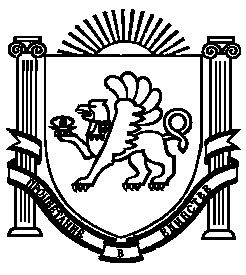 